Szkoła Podstawowa nr 22 z Oddziałami Integracyjnymiim. Rafała Pomorskiegow TychachRaport z działań podjętych na rzecz promocji zdrowia 

realizowanych w roku szkolnym 2014/2015  na rzecz projektu Śląska Sieć Szkół Promujących Zdrowie Raport opracowany przez Szkolny Zespół Promujący Zdrowie:
przewodnicząca Danuta Styczeń, B. Szyja, Anna Pęchalska, E. ZawadaInformacje o szkoleNazwa szkoły/placówki:Szkoła Podstawowa nr 22 z Oddziałami Integracyjnymi im. Rafała Pomorskiego w Tychach. Adres (z kodem pocztowym): 43-100 Tychy ul. Harcerska 25Telefon (z numerem kierunkowym):(32)218-28-51 kom.783762522Faks (z numerem kierunkowym): 32-218-28-51Strona www: http://sp22tychy.edupage.org Adres e-mail: tychysp22@interia.pl  Imię i nazwisko dyrektora szkoły/placówki: mgr Aldona IwaniukImię i nazwisko szkolnego koordynatora ds. promocji zdrowia: mgr Danuta Styczeń

Imiona i nazwiska pozostałych członków zespołu koordynującego: mgr Beata Szyja, mgr Pęchalska, mgr Elżbieta Zawada Szkoła Podstawowa nr 22 w Tychach jest szkołą publiczną, jest to duża szkoła miejska, posiadająca klasy integracyjne. Szkoła jest usytuowana w środku osiedla „H” zbudowanego w latach siedemdziesiątych ubiegłego wieku, w terenie zielonym, zadrzewionym, w bezpiecznym oddaleniu od ruchliwych ulic. Celem ogólnym wychowania w naszej szkole jest wszechstronny rozwój osobowości ucznia, przygotowanie go do pełnej roli w społeczeństwie, do bycia człowiekiem uczciwym, przekonanym, że człowiek istnieje dla świata, a nie świat dla człowieka. Zadaniem szkoły jest zapewnienie  wychowankom poczucia bezpieczeństwa, wzajemnego zrozumienia i szacunku, wyrównywania szans edukacyjnych. Szkoła promuje zdrowy styl życia oraz przygotowuje uczniów do kontynuowania nauki na kolejnych etapach kształcenia. „Szkoła promująca zdrowie zwiększa możliwości młodych ludzi do podejmowania działań i dokonywania zmian. Jest miejscem, w którym młodzi ludzie pracując razem z nauczycielami i innymi osobami, mogą osiągnąć sukces. Wzmacnianie młodych ludzi, wspieranie ich wizji i idei, umożliwia im wpływ na ich życie i warunki”.Każdy człowiek jest „kowalem swego losu”. Odnosi się to również do naszego zdrowia. Zdrowie jest środkiem do osiągnięcia lepszej jakości życia. Według Światowej Organizacji Zdrowia: ,,Zdrowie , to nie tylko brak choroby; to stan dobrego samopoczucia fizycznego, psychicznego i społecznego organizmu”. W ostatnich latach poszukuje się na świecie wspólnej płaszczyzny dla różnorodnych działań w zakresie profilaktyki i promocji zdrowia dzieci i młodzieży oraz sposobów integrowania rozproszonych działań, podejmowanych przez różne organizacje i instytucje. Nasza szkoła w roku szkolnym 2012/2013 podjęła działania promujące zdrowie w zakresie realizacji projektu Śląska Sieć Szkół Promujących Zdrowie. Edukacja zdrowotna stanowi ważny element programu nauczania i wychowania w naszej szkole. Uczestniczymy w wielu programach, projektach i kampaniach promujących zdrowy styl życia. Działania te łączą nas z siecią szkół promujących zdrowie, dlatego projekt ten wydał nam się idealnym dla kontynuacji naszej pracy. Przystąpienie do Śląskiej Sieci Szkół Promujących Zdrowie jest ze strony naszej szkoły posunięciem świadomym i wynika z kilku przyczyn. Po pierwsze, promocja zdrowia staje się w dzisiejszych czasach koniecznością. W dobie powszechności chorób cywilizacyjnych, zagrożeń wynikających z zanieczyszczenia środowiska, wielu niekorzystnych zjawisk społecznych mających wpływ na ludzką psychikę dbałość o własne zdrowie staje się ogromnie ważna. Istotną rolę w promowaniu zdrowego trybu życia i wiedzy na temat własnego zdrowia powinna odgrywać szkoła jako miejsce kształtujące młodych ludzi i przygotowujące ich do dorosłego życia. Po drugie, profil naszej szkoły obliguje nas do zwrócenia szczególnej uwagi na problematykę zdrowotną. Jako szkoła podstawowa z oddziałami integracyjnymi przyjmujemy w swe progi uczniów niepełnosprawnych. Wydaje nam się istotne szerzenie wiedzy na temat poszczególnych rodzajów niepełnosprawności, a także sposobów funkcjonowania osób niepełnosprawnych w społeczeństwie. Prawdziwa integracja dokonuje się tylko wtedy, gdy uczniowie są świadomi jej ważności, a świadomość tę buduje się na rzetelnej wiedzy. Po trzecie, zauważyliśmy wśród dzieci bardzo dużą potrzebę znajomości tematyki dotyczącej zdrowia. Jak wynika z przeprowadzonych ankiet, aby zdiagnozować ten problem, wiedza uczniów w tej dziedzinie jest wciąż niewystarczająca. Szczególnie dotyczy to profilaktyki zdrowotnej, zdrowego odżywiania i aktywności ruchowej, dlatego ten obszar postanowiliśmy w naszym programie uwypuklić. Mamy nadzieję, że działania, jakie zamierzamy podjąć w ramach szkolnego programu promującego zdrowie, wpłyną istotnie na tryb życia i sposób myślenia młodzieży o własnym zdrowiu, przyczynią się także do tego, aby społeczeństwo, w którym żyjemy, było zdrowsze.Liczba uczniów i klas uczestniczących w programie: 
Lista osób współpracujących przy realizacji projektu:  Dyrektor / z-ca dyrektoraNauczyciele różnych przedmiotów      Pedagog / psycholog szkolny Samorząd UczniowskiRada RodzicówPielęgniarka szkolnaPracownicy administracyjno – techniczniStrefa aktywności uczniowskiej:zajęcia edukacyjnegodziny wychowawczelekcje przedmiotowe  zajęcia z pedagogiemspotkania profilaktyczno – edukacyjne ze specjalistami z instytucji, fundacji,  stowarzyszeńkampanie profilaktyczne koła zainteresowańW ramach programu odbywały się następujące formy realizacji: Przyrządzanie potraw: sałatek, surówek, kanapek itp., zajęcia, pokazy, warsztaty kulinarne.Układanie jadłospisów zgodnie z zasadami zbilansowanej diety.Dni zdrowego jedzenia, wybranego produktu - owocu, warzywa, sałatki, soku itp.Odczytywanie i rozumienie etykiet produktów spożywczych.Ocena własnej aktywności fizycznej i stylu życia. Zajęcia ruchowe, ćwiczenia gimnastyczne, ćwiczenia śródlekcyjne.Zajęcia taneczne.Biegi, zawody sportowe, mecze.Rajdy rowerowe lub piesze, wycieczki.Wyjazdy na basen.Wykłady, prelekcje, pogadanki prozdrowotne.Spotkania / wywiady ze specjalistami, ekspertami.Konkursy np. plastyczne, wiedzy (inne niż konkursy sprawnościowe/ zawody sportowe).Ekspozycje, wystawy.Wykonywanie prezentacji multimedialnych, inscenizacji teatralnych, projekcji filmowych, nakręcanie własnych filmów.Inne formy: gry i zabawy.DIAGNOZA
Przed przystąpieniem szkoły do Śląskiej Sieci Szkół Promujących Zdrowie w ramach realizacji programu zdrowotnego realizowanego w naszej szkole we wcześniejszych latach były uwzględnione następujące moduły:
                  
                  Moduły:  Profilaktyka zdrowotnaHigieniczny styl życiaZdrowe odżywianieBezpieczeństwoAktywność ruchowaPomoc przed-medycznaProfilaktyka uzależnieńZdrowie psychicznePrzygotowanie do życia w rodzinieEdukacja ekologicznaTworzymy szkołę promującą zdrowie:Szkoła Promująca Zdrowie dąży do osiągania celów i realizuje zadania określone w podstawie programowej kształcenia ogólnego 
i innych obowiązujących aktach prawnych a ponadto: 
Pomaga członkom społeczności szkolnej (w tym rodzicom) zrozumieć i zaakceptować koncepcję szkoły promującej zdrowie.
Zarządza projektami promocji zdrowia w sposób sprzyjający: 
- uczestnictwu, partnerstwu i współdziałaniu społeczności szkolnej (w tym rodziców) i społeczności lokalnej,
- skuteczności i długofalowości działań.
Prowadzi edukację zdrowotną uczniów i pracowników oraz dąży do zwiększenia jej jakości i skuteczności.
Szkoła Promująca Zdrowie tworzy klimat społeczny sprzyjający:
- satysfakcji z nauki i pracy w szkole, osiąganiu sukcesów oraz wzmacnianiu poczucia własnej wartości u uczniów i pracowników,
- zdrowiu i rozwojowi uczniów i pracowników,
- uczestnictwu, partnerstwu i współdziałaniu członków społeczności szkolnej, rodziców i osób ze społeczności lokalnej.
Tworzy środowisko fizyczne sprzyjające zdrowiu, bezpieczeństwu i dobremu samopoczuciu uczniów i pracowników.

Diagnozy  i wyboru modułów dokonano na podstawie ankiety przeprowadzonej wśród nauczycieli oraz losowo wybranych uczniów i rodziców. Skorzystaliśmy z ankiety „Zdrowa szkoła to?” proponowanej przez Regionalny Ośrodek Metodyczno – Edukacyjny METIS w Katowicach zawierający 30 wskaźników, wśród których ankietowani wybierali 10 odpowiadając na powyższe pytanie.Na podstawie diagnozy potrzeb i oczekiwań, wynikających z ankiet przeprowadzonych wśród uczniów, rodziców i nauczycieli, a także obserwacji otoczenia, wybrane zostały poniżej podane kierunki działań które będziemy realizowali w latach 2012/2115.Moduły:
MODUŁ I: Edukacja zdrowotnaMODUŁ II: Zdrowe odżywianieMODUŁ III: Aktywność ruchowaZADANIA PODJĘTE W RAMACH REALIZACJI PROGRAMU ZDROWOTNEGO W ROKU SZKOLNYM 2014/2015ROCZNY HARMONOGRAM REALIZACJI PROGRAMU ZDROWOTNEGO W ROKU SZKOLNYM 2014/2015MODUŁ I: EDUKACJA ZDROWOTNAMODUŁ II: ZDROWE ODŻYWIANIE
MODUŁ III: AKTYWNOŚĆ RUCHOWA
SPRAWOZDANIE Z REALIZACJI ROCZNEGO HARMONOGRAMU PROGRAMU ZDROWOTNEGOW ROKU SZKOLNYM 2014/2015  Działalność w zakresie edukacji zdrowotnej
Działalność w zakresie zdrowego odżywiania
Działalność w zakresie aktywności ruchowej 
Sprawozdanie z realizacji planu pracy zespołu przedmiotowego nauczycieli wychowania fizycznego
w  roku szkolnym 2014/2015Zostały opracowane wymagania edukacyjne oraz plany pracy dla klas IV – VI  SP nr 22 z Oddziałami Integracyjnymi w Tychach - 31.08.2014 r.Zapoznano uczniów z przepisami BHP, regulaminem i kulturą użytkowania całego obiektu sportowego – E. Zawada, B. Ruszaj.Zapoznano uczniów z wymogami zaliczeniowymi, priorytetami oceniania E. Zawada, B. Ruszaj. Przeprowadzono badania określające  poziom sprawności fizycznej w klasach (wrzesień – październik) – E. Zawada, B. Ruszaj.Dokonano naboru do Szkolnego Koła Sportowego prowadzonego  w  ramach zajęć rozwijania zainteresowań dzieci (art. 42) - 05.09.14 r. E. Zawada i B. Ruszaj.Zapoznano się z opiniami i orzeczeniami uczniów  z PPP – 28. 09.2014 r. -  E. Zawada, B. Ruszaj.Nauczyciele wychowania fizycznego kontynuowali  programy „ Szkoła promująca zdrowie”, ,,Trzymaj formę”, ,, Bezpieczna szkoła”, „Zachowaj trzeźwy umysł’. Pani Ruszaj i p. Wilczak kontynuowały program "WF z klasą”.Pani Zawada w ramach programu ,, Szkoła Promująca Zdrowie” przeprowadziła prelekcję na temat:Bezpieczeństwo na drodze, podczas gier i zabaw ruchowych.Pierwsza pomoc przed medyczna.Dlaczego młode osoby nie powinni palić papierosów i pić alkoholu?Dlaczego jem ? Prawidłowa dieta dostosowana do zapotrzebowania organizmu.Wpływ środków psychoaktywnych na organizm.Gdy jestem zmęczony- obserwacja zmian w pracy układu krwionośnego.Samoocena i samokontrola własnej sylwetki i postawy ciała.Na lekcjach były stosowane ćwiczenia kompensacyjno -  korekcyjne.Na bieżąco przypominano dzieciom regulaminy.Nauczyciele zwracali uwagę na czystość, informowano jak należy dbać o higienę ciała, zdrowie i jak zdrowo się odżywiać. Jak właściwie zachowywać się w roli kibica, zawodnika i sędziego.Nauczyciele wychowania fizycznego na bieżąco współpracowali z Dyrekcją, Radą Pedagogiczna, Szkolnym Towarzystwem Sportowym,  Miejskim Ośrodkiem Sportu i Rekreacji w Tychach oraz Śląską Siecią Szkół Promujących Zdrowie METS Katowice.Nauczyciele  wychowania fizycznego pełnili funkcję przewodniczących zespołu  nadzorującego podczas sprawdzianu i sprawdzianów próbnych klas VI.Aktywizowano uczniów do uczestnictwa w kulturze fizycznej poprzez organizowanie turniejów sportowych. Zorganizowano następujące zawody szkolne :OPIS PRZEZ UCZNIÓW DZIAŁAŃ DOTYCZĄCYCH PROMOCJI ZDROWIA Podsumowanie trzyletniego programu zdrowotnego „Szkoła promująca zdrowie”, zrealizowanego w Szkole Podstawowej nr 22 Z Oddziałami Integrującymi im. Rafała Pomorskiego w Tychach w ramach programu Śląska Sieć Szkół Promujących ZdrowieNasza szkoła od wielu lat uczestniczy w programie Śląskiej Sieci Szkół Promujących Zdrowie to kolejne wyzwanie, do którego przystąpiliśmy z radością i ochotą.	Aby stać się „Szkołą Promującą Zdrowie” my wszyscy, czyli uczniowie naszej szkoły, nasi rodzice oraz nauczyciele postanowiliśmy wspólnie pracować nad trzema elementami: profilaktyką zdrowotną, zdrowym odżywianiem oraz aktywnością ruchową.Jak dbamy o zdrowie?Uczestnicząc w akcji „Śnieżnobiały uśmiech”, dowiedzieliśmy się dzięki prelekcji oraz pokazowi, jak prawidłowo szczotkować zęby oraz jak ważna dla zdrowia każdego z nas jest higiena jamy ustnej.	Pani pielęgniarka systematycznie kontrolowała naszą prawidłową postawę ciała, wagę i wzrost, sprawdzała ostrość wzroku, przypominała rodzicom o możliwości szczepienia.	Wzięliśmy udział w projekcie „Szkoła dla każdego”, dzięki któremu aktywnie uczestniczyliśmy w zajęciach gimnastyki korekcyjnej.	W ramach akcji UNICEF „Wszystkie Kolory Świata” uszyliśmy lalki, których sprzedaż pozwoliła zgromadzić środki na zakup szczepionek dla dzieci z Czadu i Sierra Leone.	Systematycznie przypominano nam o zasadach codziennej higieny i regułach zdrowego stylu życia poprzez apele, prezentacje multimedialne oraz udział w programie „akademia czystych rąk”.	Uczyliśmy się jak chronić nasze środowisko w ramach akcji „Sprzątanie Świata” pod hasłem „Kocha, lubi, szanuje… nie śmieci” 
i warsztatów ekologicznych „Zmień śmieci w fajne rzeczy”.	Co roku odbywały się prelekcje dla nas i naszych rodziców na temat: „dojrzewanie dziewcząt i chłopców”, „Cukrzyca – co to za choroba”, „Szkoła wolna od dymu”.	Każdego dnia nauczyciele zapewnili nam właściwe warunki do nauki, przypominali nam o prawidłowej postawie ciała. Sale zawsze były przewietrzone, a w czasie lekcji braliśmy udział w gimnastyce śródlekcyjnej.	Podczas godzin wychowawczych prowadzonych w ramach programu „Spójrz inaczej” uczono nas, jak radzić sobie w sytuacjach trudnych oraz jak rozwiązywać konflikty z rówieśnikami.	Uczestniczyliśmy w praktycznych ćwiczeniach z zakresu udzielania pierwszej pomocy. Wzięliśmy udział w pokazie ratownictwa przeprowadzonego przez Ochotnicze Wodne Pogotowie Ratunkowe w Tychach. W naszej szkole gościliśmy także osoby niewidome, które opowiedziały nam, jak wygląda ich życie codzienne.	Nauczyciele przygotowywali nas do bezpiecznego korzystania z Internetu. W czasie akcji „Serfuję – Respektuję” zapoznaliśmy się 
z wadami i zaletami Internetu oraz zasadami Netykiety. Dzięki temu wiemy, jak w bezpieczny sposób zachować się w sieci.Jak zdrowo się odżywiamy?Wzięliśmy udział w akcji „Tydzień dla zdrowia” i warsztatach ekologicznych „Czy wiesz co jesz?, dzięki którym poznaliśmy zasady zdrowego odżywiania się i stylu życia.	Byliśmy uczestnikami programu „Trzymaj Formę”, który pokazał nam, na czym polega aktywny styl życia.	Dużym przedsięwzięciem było przygotowanie przez uczniów filmu do konkursu zorganizowanego przez Tesco w Tychach na temat właściwego odżywiania się i zaprezentowanie w Internecie piosenki „Witaminki”. Nasi uczniowie wzięli udział w konkursie na fraszkę 
pt. „Zdrowo najedzeni” włączonej do filmu konkursowego mówiącego o podstawach zdrowego odżywiania.	Na każdej przerwie w naszej szkole możemy kupować zdrowe warzywa i owoce oraz pyszne kanapki, którymi częstujemy całą społeczność szkolną.O kulturze spożywania posiłków i zasadach właściwego zachowania się przy stole dowiadujemy się na zajęciach dodatkowych.	Wraz z wychowawcami ze świetlicy szkolnej wzięliśmy udział w konkursie na najlepszy i najzdrowszy tygodniowy jadłospis, czego efektem było opracowanie książki kucharskiej, zawierającej przepisy na potrawy z warzyw, owoców i ziół.	Dwa razy w roku uczestniczymy w tyskim „Eko – Kiermaszu dla Zdrowia”, gdzie możemy wzbogacić naszą wiedzę z zakresu zdrowego odżywiania i ekologii.	Od lat bierzemy czynny udział w szkolnych akcjach „Warzywa i owoce w szkole” i „Szklanka mleka dla każdego ucznia”.	O tym , co działo się w naszej szkole (a działo się wiele) mogliśmy się na bieżąco dowiadywać, czytając umieszczoną na szkolnym korytarzu gazetkę pod hasłem „Śląska Sieć Szkół Promujących Zdrowie”.Jak dbamy o ruch?Nasi nauczyciele dbali o to, abyśmy wszyscy znali regulaminy sali gimnastycznej oraz sal lekcyjnych i stosowali je.	Rozwijać swoją aktywność ruchową, mogliśmy uczestnicząc w zajęciach Szkolnego Koła Krajoznawczo – Turystycznego.	W ramach obchodów „Europejskiego Dnia bez Samochodu” przejechaliśmy rowerami przez nasze miasto i zwiedziliśmy wystawę komunikacji w Tychach.	W świetlicy szkolnej organizowane są dla nas zajęcia z elementami aerobiku, zabawy ruchowe, tańce integrujące oraz zabawy z chustą klanzą, dzięki którym dbamy o zdrowie, prawidłową sylwetkę ciała i właściwą porcję ruchu. Cotygodniowo świetlica szkolna organizuje dla nas zajęcia sportowo – rozwojowe „Przylądek zdrowia i sportu”, a każdy dzień rozpoczynamy gimnastyką poranną prowadzoną w ramach programu „Chcę być wysportowany!”.	Samorząd Uczniowski zorganizował dla starszych uczniów w szkole dyskotekę andrzejkową we współpracy z uczniami i nauczycielami 
z Gimnazjum nr 12 w Tychach, a młodsi uczniowie bawili się na andrzejkach i balach karnawałowych.	W ramach innowacji pedagogicznej z wychowania fizycznego „Mały Sport – Dużo Zdrowia i Radości” zorganizowano zajęcia piłki ręcznej dla dziewcząt. Na terenie szkoły działa także Szkolne Koło Tenisa sportowego.	Na basenie miejskim są prowadzone zajęcia sportowe, w ramach których uczniowie młodszych klas biorą udział w kursie pływania oraz rozwijają i doskonalą swoją sprawność fizyczną.	W trakcie realizacji programu odbyło się wiele wycieczek krajoznawczo – turystycznych i naukowych między innymi do „Chlebowej Chaty” w Brennej, gdzie zwiedziliśmy muzeum maszyn dawniej wykorzystywanych przy uprawie i obróbce zboża, samodzielnie formowaliśmy i wypiekaliśmy podpłomyki.	Na koniec możemy stwierdzić krótko:„W zdrowym ciele – zdrowy duch!W SP 22 rządzą zdrowie oraz ruch!”OPIS WYBRANYCH DZIAŁAŃ  DOTYCZĄCYCH  PROMOCJI ZDROWIA(ze strony internetowej szkoły)Działalność w zakresie edukacji zdrowotnej
RODZINNE ZABAWY RUCHOWO –MUZYCZNE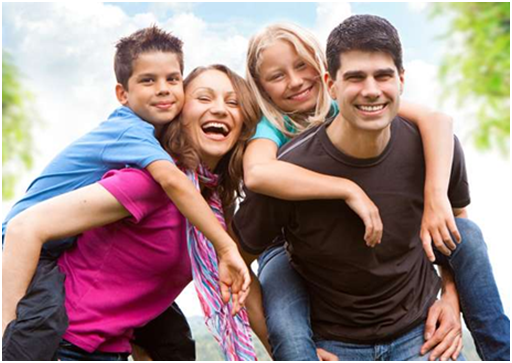 Na które zapraszam rodziny naszych uczniów…GDZIE? Na małej Sali gimnastycznejKIEDY? W każdą środęO KTÓREJ? Od 16:40Zapraszam całe rodziny w strojach sportowych, obuwiu zmiennym i z czymś do picia oraz niezastąpionym  dobrym humorem!Monika BurzyńskaRelacja z warsztatów pt. „Fabryka mydła”	W czwartek 25 września 2014 r. chętni uczniowie klas 1 – 3 mogli wziąć udział w warsztatach pod intrygującym tytułem „Fabryka mydła”. Udział w warsztatach pozwolił dzieciom stworzyć własne, niepowtarzalne naturalne mydło glicerynowe. Podczas zabawy uczestnicy samodzielnie wybierali własną kompozycję zapachową, kształt foremki, kolor barwników oraz dodatki, które można było „zatopić”  w mydle. Dzieci miały do wyboru mnóstwo dodatków: koraliki, muszelki, płatki kwiatów, ziarna słonecznika, kryształki soli, brokat itp. Efektem pracy były śliczne kolorowe i pachnące mydełka o niesamowitych kształtach. Każde z nich zostało elegancko zapakowane w celofan i przewiązane kokardką. Dzieci mogły zabrać swoje mydła do domu i zostawić je sobie na pamiątkę, albo ...zużyć do mycia. Warsztaty „Fabryka mydła” były dla uczniów wspaniałą twórczą zabawą, rozwijającą kreatywność i zdolności manualne. Relację z warsztatów przygotowała Elżbieta RybaRelacja z wycieczki naukowej do Oczyszczalni Ścieków w UrbanowicachW ramach Dni Otwartych od 29.09 – 03.10 2014 r. na Oczyszczalni Ścieków w Urbanowicach uczniowie naszej szkoły mogli zwiedzić pod okiem profesjonalistów jeden z najnowocześniejszych obiektów tego typu w Polsce. Organizatorem było Regionalne Centrum Gospodarki Wodno - Ściekowej S.A. w Tychach. Podczas wizyty na oczyszczalni zostaliśmy zapoznani z procesem oczyszczania ścieków. Ujawniono takie ważne tajemnice jak: produkcja energii elektrycznej i cieplnej ze ścieków, jakie bakterie uczestniczą w procesie oczyszczania ścieków, jak można tę samą wodę wykorzystać dwa razy. Organizator dni otwartych zapewnił: transport autokarem ze szkoły do oczyszczalni i z oczyszczalni do szkoły, ciekawe informacje o charakterze ekologiczno - edukacyjnym, mini konkurs sprawdzający zdobytą wiedzę o oczyszczalni z nagrodą niespodzianką dla najbardziej spostrzegawczych. Wszyscy uczestnicy razem około 250 uczniów z klas II – VI odwiedziło to miejsce , a na pamiątkę każdy otrzymał naklejkę z napisem „Znawca oczyszczalni”. Dni otwarte cieszą się niezwykłą popularnością wśród młodzieży i dorosłych mieszkańców miasta Tychy. Razem zadbamy o środowisko.                                                            Z ekologicznym pozdrowieniemL. Bratek                            "Oddaj zużyty telefon komórkowy – odbierz nowy aparat fotograficzny"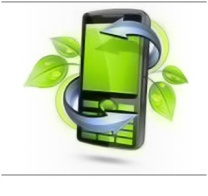 Zapraszamy do aktywnego uczestniczenia w ogólnopolskiej akcji ekologicznej pod hasłem „Oddaj zużyty telefon komórkowy – odbierz nowy aparat fotograficzny”. Honorowy patronat nad działaniami objął profesor Uniwersytetu Jagiellońskiego w Krakowie Pan Zbigniew Nęcki.Organizatorem akcji ekologicznej jest firma „Ekophone”, której celem działania jest promowanie postaw ekologicznych w społeczeństwie, szczególnie wśród ludzi młodych.Do 13 listopada 2014 roku Samorząd Uczniowski przeprowadzi wśród uczniów naszej szkoły zbiórkę zużytych, starych telefonów komórkowych. Stan techniczny telefonów nie ma żadnego znaczenia. Telefon nie musi być sprawny i może być uszkodzony. Telefony prosimy przynosić do opiekunów Samorządu Uczniowskiego – Gabrieli Bilangowskiej i Moniki Burzyńskiej.Przypominamy, że zużyte, uszkodzone telefony komórkowe zawierają metale ciężkie takie jak ołów oraz kadm i są zagrożeniem dla naszego środowiska naturalnego, szczególnie wody i gleby.Szkoły, które zbiorą największą ilość telefonów w przeliczeniu na ucznia i zaproponują ciekawe hasło ekologiczne otrzymają cyfrowe aparaty fotograficzne firmy Canon. Każda szkoła ma jednakowe szanse na nagrody, ponieważ liczy się aktywność wyrażona w relacji ilości kilogramów telefonów do ilości uczniów w szkole.Samorząd Uczniowski z Opiekunami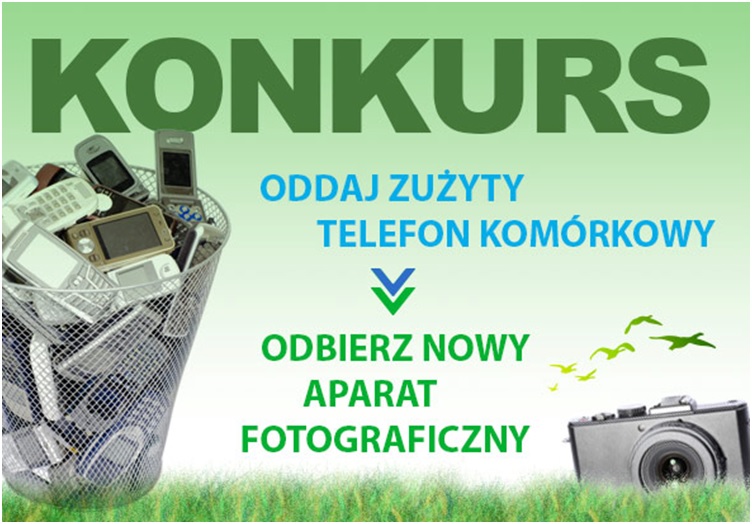 Ogólnopolski Dzień Praw Dziecka
20 listopada po raz pierwszy obchodziliśmy w Polsce Ogólnopolski Dzień Praw Dziecka.20 listopada świętowaliśmy też 25. rocznicę uchwalenia przez Zgromadzenie Ogólne Narodów Zjednoczonych najważniejszego dokumentu określającego prawa dziecka – Konwencji o Prawach Dziecka. Polska była inicjatorem i współtwórcą Konwencji, która dzisiaj jest nazywana Światową Konwencją Praw Dziecka.Również uczniowie naszej szkoły przyłączyli się do świętowania tego ważnego dla nich dnia. Podczas spotkania integracyjnego uczniowie klas
0 - 3 mieli możliwość obejrzenia prezentacji multimedialnej poświęconej prawom dziecka. Dowiedzieli się, jakie prawa ma młody człowiek oraz uświadomili sobie, że posiadanie praw ściśle związane jest z wypełnianiem obowiązków.Prawa_dziecka_Konwencja.ppt20 listopada 2014 roku po raz pierwszy w naszym kraju obchodzono Ogólnopolski Dzień Praw Dziecka. Aby uczcić ten ważny dzień, uczniowie klas czwartych, piątych oraz szóstych Szkoły Podstawowej nr 22 w Tychach wraz z opiekunami przystąpili do Międzynarodowego Projektu „Krokus” organizowanego  przez Irlandzkie Towarzystwo Edukacji o Holocauście oraz Żydowskie Muzeum „Galicja” w Krakowie.                                          mgr Gabriela Bilangowskamgr Dagmara Wilczak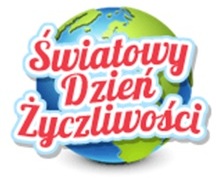 21 listopada obchodzimy dzień pełen uśmiechów, dobrych uczynków i pozytywnych emocji, czyli:„Światowy Dzień Życzliwości i Pozdrowień”

Idea tego święta wywodzi się ze Stanów Zjednoczonych   więcej informacji tutaj... WSZYSTKIE KOLORY ŚWIATA Zapraszamy już po raz trzeci wszystkich uczniów naszej szkoły do wzięcia udziału w projekcie „Wszystkie Kolory Świata” organizowanym przez UNICEF.
W ramach akcji prosimy o uszycie szmacianej laleczki, symbolu pomocy, którą chcemy nieść biednym dzieciom w Sudanie Południowym. W akcję mogą się zaangażować rodzice, dziadkowie i opiekunowie dzieci. Pokażmy wspólnie, że pomaganie jest nie tylko pożyteczne, ale może być także wspólną rodzinną przyjemnością.Na laleczki czekamy do 20 stycznia 2015 roku.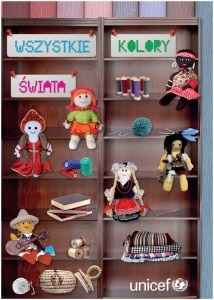 Dyrektor Szkoły Aldona Iwaniuk        koordynator akcji Dagmara WilczakMały wolontariusz dużo może! Zapraszamy do zajrzenia na podane strony i zapoznania się z kilkoma działaniami szkolnego KLUBU MAŁYCH WOLONTARIUSZY.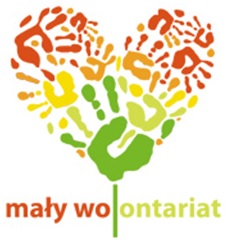 https://www.facebook.com/454273967992137/photos/pcb.726920264060838/726920084060856/?type=1&theaterhttps://www.facebook.com/454273967992137/photos/pcb.728488703903994/728488583904006/?type=1&theaterhttps://www.facebook.com/454273967992137/photos/pcb.728489483903916/728489293903935/?type=1&theaterhttps://www.facebook.com/454273967992137/photos/pcb.728490577237140/728489810570550/?type=1&theaterOpiekunowie szkolnego KLUBU MAŁYCH WOLONTARIUSZYDziałalność w zakresie zdrowego odżywiania
16 października obchodzimy XXII Światowy Dzień Żywności (World Food Day)
                            16 października został ustanowiony Dniem Żywności w 1979 roku, w 34. rocznicę utworzenia Organizacji Narodów Zjednoczonych do spraw Wyżywienia i Rolnictwa (FAO). Obchody Dnia Żywności poparło w 1980 roku Zgromadzenie Ogólne ONZ podkreślając, że „żywność jest wstępnym warunkiem przetrwania i pomyślnego rozwoju człowieka i stanowi jego fundamentalną potrzebę”. Więcej informacji...„Czy wiesz co jesz? – dodatki w żywności”                             Zapraszamy rodziny naszych uczniów na pierwsze w tym roku szkolnym warsztaty, dotyczące zdrowego odżywiania związane ze Światowym Dniem Żywności. Więcej informacji...„Z RESZTEK…”Rodzinny szkolny konkurs kulinarno - literacko - plastyczny„Gotują z resztek, nie marnują jedzenia i potrafią zdrowo się odżywiać” - chciałybyśmy tak powiedzieć o naszych uczniach i ich rodzinach – dlatego pomysł na taki konkurs. Jego pierwszą inspiracja była chęć wzięcia udziału przez naszą szkołę w Światowym Dniu Żywności przypadającym na 16 października. Więcej informacji
Relacja z „Eko-kiermaszu dla Zdrowia”
 Już tradycyjnie kolejny raz członkowie SKKT uczestniczyli 11 października w VIII Eko - kiermaszu zorganizowanym przez Koło Polskiego Klubu Ekologicznego w Tychach, pod patronatem Prezydenta Miasta Tychy.  Na miejscu  czekało na uczestników wiele ciekawych atrakcji jak np. stoiska z eko - żywnością, rękodzieło, kosmetyki naturalne, energooszczędne urządzenia, konkursy wiedzy o zdrowym odżywianiu, wiedzy krajoznawczej oraz ekologicznej (z nagrodami).  Były stoiska z pomiarem i obliczeniami prawidłowej wagi, ciśnienia, podologia – komputerowe badanie stóp, pokazy kulinarne, konkursy z nagrodami dla dzieci i dorosłych itp. Oglądaliśmy występy zespołów tanecznych, wysłuchaliśmy prezentacji pt. „Rowerem do Zdrowia” (drugi etap rajdu wokół granic Polski) i tańczyliśmy Zumbę. Uczniowie zwiedzili wystawy Eko -kiermaszu, degustowali różne produkty i dokonali obfitych zakupów. Wszyscy obecni członkowie SKKT wzięli udział w konkursie sprawnościowym „toczenie felgi”- puchary: M. Stachoń, P. Dutka G. Gajdzik i wiedzy krajoznawczej - jeden z pucharów w konkursie przypadł M. Hejczyk. Z naszej szkoły kiermasz odwiedziło wielu uczniów, rodziców i nauczycieli. Najlepszą frekwencję miała jak zwykle klasa 6a! Brawo! Serdecznie dziękujemy Wszystkim, którzy zaszczycili eko - kiermasz swoją obecnością i zapraszamy na kolejny na wiosnę.                                                              
                                                                PozdrawiamL. Bratek opiekun szkolny SKKT przy PTTK w TychachRelacja ze Światowego Dnia Żywności - 16 październikaKażdy uczeń mógł już wcześniej wiele dowiedzieć się z przygotowanej gazetki w hallu głównym. Dla uczniów klas młodszych prezentację 
„Jak nie marnować żywności? – również  w szkole!” i  prelekcję oraz konkurs przygotowała Pani Anna Kozieł. Spotkała się z uczniami dwukrotnie na jadalni szkolnej. Klasy starsze uczestniczyły w spotkaniu dotyczącym zdrowego odżywiania uczniów – prowadzonym przez 
Panią Monikę Burzyńską. W ten wyjątkowy dzień włączyła się również klasa II c z Panią Beatą Szyją przygotowując „żywą” tablicę dotyczącą zdrowej żywności. Klub Wolontariusza w przygotowaniach do pikiety o nie marnowaniu jedzenia wspomogła klasa V a. Członkowie Klubu pikietowali na obu  przerwach obiadowych.  Popołudniową porą Pani Leokadia Bratek przygotowała interesujące warsztaty rodzinne „Czy wiesz co jesz? – dodatki w żywności.”, planujemy powtórzyć je w tygodniu zdrowia, więc osoby, które nie dotarły będą mogły uczestniczyć w nich 
w innym terminie. Wciąż trwa rodzinny konkurs kulinarno - literacko - plastyczny „Z RESZTEK…” – czekamy na prace rodzin naszej szkoły (regulamin konkursu na stronie). Myślę, że cała szkoła bogatsza jest o kilka nowych informacji dotyczących zdrowego i racjonalnego odżywiania. 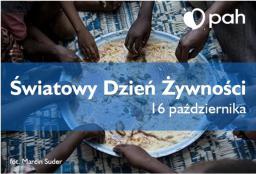 
Monika Burzyńska, Marta MitorajRuszył konkurs TESCO dla SZKÓŁZapraszamy Państwa do obejrzenia filmiku stworzonego przez uczniów naszej szkoły na potrzeby konkursu TESCO dla Szkół. 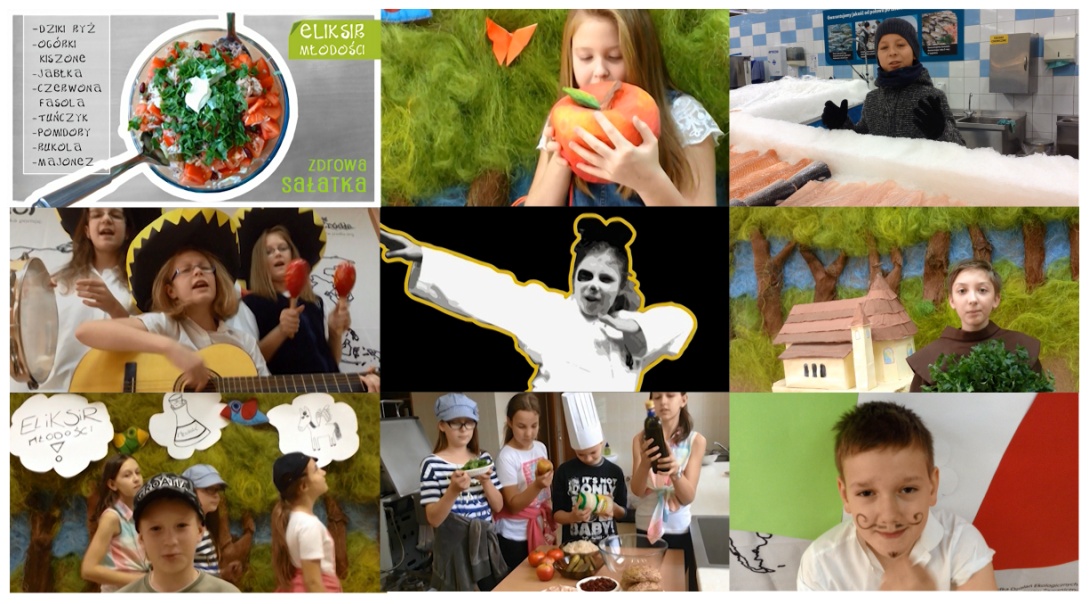 Prosimy także o Państwa głosy. Link do filmu: tescodlaszkol.pl?film=936
Zaproszenie do udziału w akcji: „Tydzień dla zdrowia”
Zapraszamy do udziału wszystkie dzieci i nauczycieli szkoły, którym zależy na dobrej kondycji fizycznej i sprawności umysłowej.Akcja potrwa od 23.03.2015 r. do 28.03.2015 r.Przebieg akcji:Poniedziałek	23 marca 	„Dzień gimnastyki śródlekcyjnej i drugiego śniadania” – wspólna gimnastyka uczniów w czasie lekcji; sale lekcyjne.Wtorek	24 marca 	„Dzień marchewki” – wspólna konsumpcja marchewek; konkurs klas IV p.t. :„Odżywiamy się zdrowo i estetycznie” godz. 14:00 
w sali nr 8 (drużyny 3 – osobowe). Środa	25 marca	„Dzień sałatki” – przygotowanie i degustacja sałatek warzywno - owocowych, uczniowie klas piątych, godz. 13:55, sala 8 i 9.Czwartek	26 marca			„Dzień jabłka”– wspólna konsumpcja jabłek. Korytarze szkolne w czasie przerwy: przedstawienie uczniów koła teatralnego p.t.: ,, Żyjmy zdrowo !”. W sali nr 8 o godz. 14:00 odbędą się warsztaty dla wszystkich zainteresowanych uczniów i nauczycieli p.t.: „Czy wiesz, co jesz?” 
- dodatki w produktach spożywczych.	Piątek27 marca	„Dzień bakalii” – wspólna konsumpcja rodzynek, ananasów, migdałów, suszu owoców (korytarze szkolne w czasie przerwy). 
Wyniki konkursu uczniów klas czwartych pt.: „Odżywiamy się zdrowo i estetycznie”

24 marca miał miejsce konkurs wiedzy „Odżywiamy się zdrowo i estetycznie” dla uczniów klas czwartych. Celem konkursu było: - propagowanie zdrowego stylu życia,
- właściwe odżywianie się,
- kształtowanie u uczniów właściwych nawyków żywieniowych,
- przestrzeganie zasad higieny spożywania posiłków.Klasy reprezentowały drużyny trzyosobowe, które odpowiadały na pytania z zakresu wiedzy dot. właściwego odżywiania się. Poziom konkursu był wyrównany, o czym świadczą wyniki punktowe:I miejsce klasa 4d, 32 pkt., uczniowie: Patrycja Pieczara, Małgorzata Michalska, Dawid Topczewski;    
II miejsce klasa 4c, 31,5 pkt., uczniowie: Marta Nowok, Irena Pszczółka, Kamil Ochojski;
III miejsce klasa 4a, 29 pkt., uczniowie: Antoni Słowik, Alan Furman, Maksymilian Biernacki;
IV miejsce klasa 4b, 20 pkt., uczniowie: Adam Ronkiewicz, Aleksandra Waliczek;Wszyscy wyróżnieni otrzymali dyplomy, książeczki, kalendarze, drobne nagrody rzeczowe, słodycze i oczywiście oceny 
- celujący lub bardzo dobry z przyrody. Pozostali uczestnicy nagrodzeni zostali ocenami bardzo dobrymi, również z przyrody. Zwycięzcom serdecznie gratulujemy. Wszystkim uczestnikom dziękujemy i życzymy dalszych sukcesów.
 Organizatorzy: mgr L. Bratek, mgr A. Kozieł28 marca „Eko - kiermasz dla zdrowia” w Zespole Szkół nr 1 w Tychach -  dla uczniów i ich rodziców
7 (9) kwietnia „Światowy Dzień Zdrowia” – „Bezpieczeństwo żywności” – prelekcja oraz prezentacja multimedialna dla klas IV - VI przedstawiająca wpływ konserwantów w żywności na zdrowie człowieka.
O godz. 17:00 odbędą się warsztaty dla rodziców „Czy wiesz, co jesz?” - dodatki w produktach spożywczych.
Dnia 28 marca 2015 r. odbędzie się w Zespole Szkół nr 1 w Tychach "Eko - kiermasz dla zdrowia”.Sprawozdanie z akcji  „Tydzień dla zdrowia” w roku szkolnym 2014/2015 
 W bieżącym roku szkolnym „Tydzień dla zdrowia” obchodzony był od 23 do 28 marca, stał się częścią realizacji zadań do programu „Śląskiej Sieci Szkół promujących zdrowie” oraz  powiatowego i ogólnopolskiego programu edukacyjnego „Trzymaj formę”. Celem akcji było propagowanie zdrowego stylu życia, zasad właściwego odżywiania się, poszerzanie wiedzy na temat zdrowej żywności, integrowanie się społeczności szkolnej. Uczestnikami akcji byli wszyscy uczniowie od 0 –VI, nauczyciele, pracownicy szkoły oraz rodzice uczniów. Każdy dzień tygodnia miał swoje hasło: poniedziałek – Dzień drugiego śniadania i gimnastyki śródlekcyjnej, wtorek – Dzień marchewki, środa – sałatek, czwartek – jabłka, piątek –– Dzień bakalii. W ramach akcji odbyły się wspólne degustacje w/w owoców i warzyw, warsztaty ekologiczne „Czy wiesz, co jesz? Czyli dodatki do żywności typu E”, odbędzie się jeszcze konkurs dla klas IV o tematyce zdrowotnej „Odżywiamy się zdrowo i estetycznie”, wykonano gazetkę okolicznościową w pracowni przyrodniczej oraz na korytarzu szkolnym. Na szczególną uwagę zasługuje Dzień sałatek. Uczniowie klas piątych: a, b, c, d spotkali się na popołudniowych, dodatkowych zajęciach praktycznych kulinarnych. Podzieleni na 6 zespołów pięcioosobowych  przygotowywali różnorodne sałatki według wcześniej wybranych przez siebie przepisów. W tym roku były przyrządzane 2 sałatki warzywne i 7 sałatek owocowych. Najczęściej wykorzystywane warzywa i owoce to: jabłka, brzoskwinie, pomarańcze, kiwi, banany, tuńczyk, kukurydza, sałata pekińska, jajka i ogórki. Dodatkami uatrakcyjniającymi ich smak a zarazem piękny wygląd była bita śmietana, żurawina, szczypiorek czy natka zielonej pietruszki. Po przygotowaniu sałatek wszyscy zasiedli do stolików nakrytych serwetami, by wspólnie dokonać degustacji sporządzonych wyrobów. Sałatki były smakowite i cieszyły się uznaniem wśród uczniów oraz poczęstowanych nauczycieli. Uczniowie w trakcie zajęć przestrzegali przepisów bhp oraz higieny przygotowywania posiłków. Zajęciom towarzyszył bardzo miły nastrój – dzieci dobrze się bawiły i zaangażowały całym sercem, aby sałatki były smaczne.Na warsztaty przybyli uczniowie klas czwartych, chcący poznać wybiórczo niektóre spośród wielu dodatków do żywności takie jak: benzoesan sodu czy  regulator kwasowości E- 330, które są bardzo często  dodawane do coca - coli,  smakowych wód mineralnych i innych oranżad. Uczniowie sami przynieśli materiały do zajęć tj. opakowania po tych produktach, które pojawiają się w ich domach, a które lubią spożywać. Stali się „bardziej świadomymi konsumentami”, co w przyszłości może zaprocentować lepszym zdrowiem i właściwymi nawykami żywieniowymi. Koło teatralne przygotowuje na kwiecień apel o zdrowym odżywianiu.W sobotę 28 marca uczniowie szkoły wraz z rodzicami odwiedzili „EKO-Kiermasz dla zdrowia” zorganizowany przez Polski Klub Ekologiczny pod patronatem Prezydenta Miasta, w Zespole Szkół nr 1 w Tychach. Przygotowano wiele atrakcji np.: stoiska z żywnością z gospodarstw ekologicznych, pomiar ciśnienia, wagi, obliczanie BMI, ciekawy cykl prelekcji i wykładów o zdrowym odżywianiu prowadzone przez 
mgr dietetyk Gabrielę Wanat i studentów Medycznego Uniwersytetu Śląskiego w Katowicach. Odbyło się kilka konkursów. Jednym 
z ciekawszych – na najładniejsza pisankę. Wszyscy odwiedzający kiermasz dokonali  przedświątecznych zakupów np. „ekologicznego” pieczywa, wędlin, serów (bez konserwantów), jajek z hodowli kur na wolnym wybiegu itp. i degustowali różnorodne wyroby eksponowane 
na Eko - kiermaszu.”.  Pozdrawiam i zapraszam już za rok
Leokadia Bratek                                                                                                                        Działalność w zakresie aktywności ruchowej 
Wyniki konkurencji sprawnościowych II Szkolnego Rajdu Rowerowegoprzy SP 22 w Tychach  27.09.2014 r.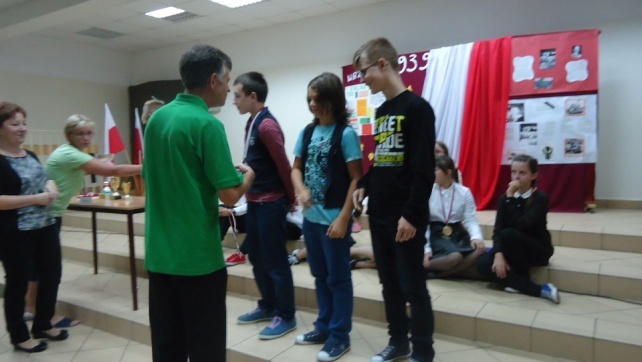 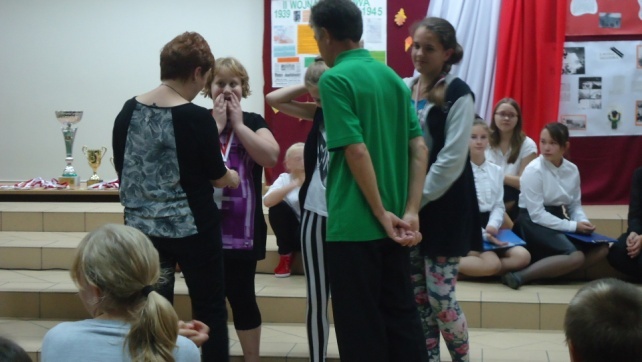 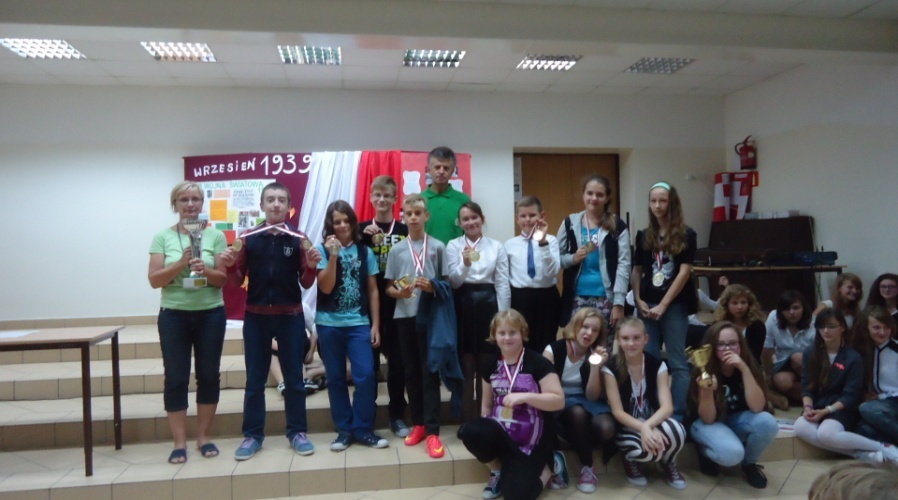 Wyniki XVII Rajdu Jesiennego na Magurkę – zasięg rejonowy
II miejsce w klasyfikacji generalnej (puchar, dyplomy, nagrody rzeczowe – sprzęt sportowy):  Wiktoria Witas, Edyta Rutkowska, Patrycja Dutka, Jakub Żydziak (6a), Dawid Adamiec, Grzegorz Gajdzik (5b),  absolwenci - Małgorzata  i Monika Stachoń, Michał Szamota. Konkurs „Pierwsza pomoc” II miejsce: Wiktoria Cieślar (6a), absolwenci - Małgorzata Stachoń, Michał Szamota Konkurs wiedzy krajoznawczo - turystycznej  „Beskid Mały” II miejsce: Edyta Rutkowska, Patrycja Dutka (6a) absolwentka - Monika StachońRelacja z wycieczki rowerowej do Muzeum Regionalnego w KobiórzeW sobotę 18 października byliśmy na wycieczce rowerowej w Muzeum Regionalnym w Kobiórze. Zbiórka miała miejsce tradycyjnie przy szkole o godzinie 9:00. Frekwencja dopisała – wstawiło się 12 członków koła i razem z opiekunami p. K. Okońskim i p. L. Bratek wyruszyliśmy na trasę. Przed wyjazdem przypomniano wszystkim uczestnikom regulamin wycieczki rowerowej, jak bezpiecznie poruszać się na rowerze 
w grupie.  Koło Lidla czekała na nas atrakcja, zostaliśmy poczęstowani jabłkami, które rozdawali przedstawiciele Ekolandu w ramach akcji prowadzonej przez Tymbark. Zrobiliśmy sobie wspólne zdjęcie i pojechaliśmy dalej. Na miejsce dotarliśmy około 11:00. Muzeum otworzyła nam pani opiekująca się tym budynkiem i oprowadziła po pomieszczeniach z ciekawymi przedmiotami. Opowiedziała historię rodziny, która założyła to muzeum nazwanym Smolarnią, bo tu kiedyś produkowano smołę. Zakupiliśmy pamiątkowe widokówki oraz podstemplowaliśmy w książeczkach kolarskich „Znam Tychy i okolice” kolejne miejsca. Po odpoczynku ruszyliśmy w drogę powrotną do Tychów – Park Paprocany. Zaliczyliśmy Pałac w Promnicach, wspólne zdjęcie i wzdłuż jeziora Paprocany dojechaliśmy na ścieżkę rowerową prowadzącą do Al. Bielskiej. Przy szkole byliśmy o 14:00. Tu rozwiązano wycieczkę. Następna jak pogoda pozwoli 26 października do Kobióra „Sikorka” (zakończenie sezonu kolarskiego). Zapraszamy! Z turystycznym pozdrowieniem L. Bratek Relacja z wycieczki rowerowej SKKT do Kobióra przy restauracji „Sikorka”W niedzielę 26 października pojechaliśmy na III Rajd Rowerowy im. Kazimierza Fidyka do Kobióra z okazji zakończenia turystycznego sezonu kolarskiego. Organizatorem imprezy był Klub Kolarski „GRONIE” Oddział PTTK w Tychach. Na szlak wyruszyliśmy około 10:30 pod opieką przewodnika turystyki kolarskiej pana Kazimierza Okońskiego. Na wycieczkę przybyło wyjątkowo dużo osób tj. nowych członków SKKT
- Paulina, Natalia, Kinga, Grzesiek, Kamil z młodszym bratem Krystianem, doświadczone - Patrycja, Wiktoria, weterani gimnazjaliści, zasłużeni dla koła - Małgosia, Monika, Michał, Mateusz. Swoją obecnością zaszczycili nas rodzice uczniów: pani Ewa R. , pani Edyta K, pan Adam P. oraz sympatyk koła pani Grażyna S. W czasie rajdu towarzyszyła nam słoneczna, ale chłodna pogoda. Na miejscu potwierdziliśmy na listach obecności swoje przybycie, podbiliśmy książeczki kolarskie okolicznościową pieczątką i odpoczywaliśmy po trudach jazdy rowerem. 
Do wygrania były nagrody, my walczyliśmy ze skutkiem pozytywnym o puchar „Dla najliczniejszej grupy szkolnej”. Nie było tradycyjnych atrakcji sprawnościowych, ponieważ organizator obawiał się, że impreza trwałaby zbyt długo - wracalibyśmy o zmierzchu, a to niebezpieczne dla grupy. Na zakończenie rajdu zrobiliśmy sobie  wspólne zdjęcie z zdobywcą pucharu „Dla najstarszego rowerzysty”, zasłużonym kolarzem panem Ewaldem Bereska. Kto miał „drobne” to kupił grochówkę lub kiełbaskę na gorąco, a kto nie miał to wcinał domowe kanapki. Wróciliśmy około 15:00, szczęśliwi ze zdobytego pucharu i zadowoleni ze wspólnie dobrze spędzonego czasu. Pan Okoński podziękował wszystkim za uczestnictwo w wycieczce, zwłaszcza Rodzicom i zaprosił na kolejne wypady. Z turystycznym pozdrowieniem L. BratekSprawozdanie z zawodów pływackich Dnia 16 listopada odbyły się zawody pływackie na basenie Miejskim w TychachMistrzostwa Miasta Amatorów w PływaniuUczniowie klasy 2 c wywalczyli:Gabriel Biernacki - 4 miejsce w stylu dowolnymMikołaj Stępniak - 1 miejsce w stylu klasycznym i 3 miejsce w stylu dowolnym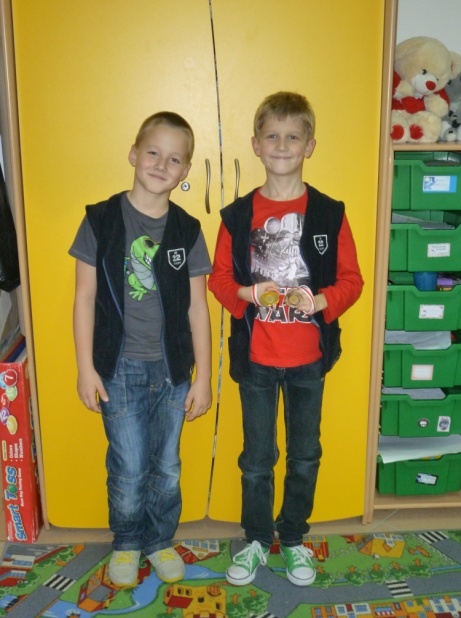 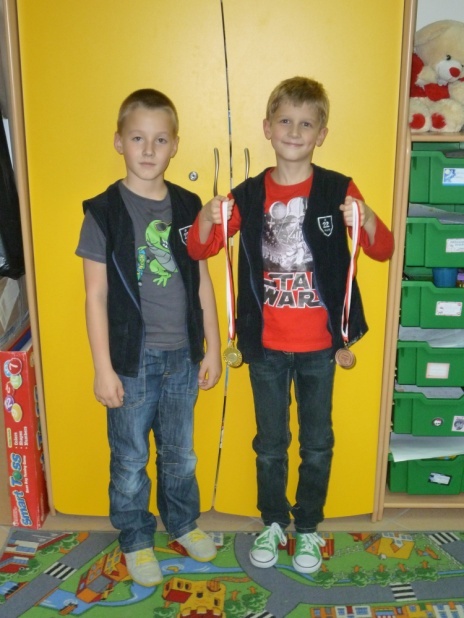 Relacja z wycieczki do Bielska Białej członków koła SKKT13 grudnia 2014 r. członkowie koła SKKT pojechali na ostatnią w tym roku kalendarzowym wycieczkę busem do Bielska Białej, w ramach realizacji programu    „Szlakiem zabytków techniki”. W liczbie 16 uczniów, z przewodnikiem kwalifikowanym i prezesem PTTK panem Kazimierzem Okońskim  wyruszyliśmy na trasę o  godzinie 9:30. 
	Najpierw zwiedziliśmy Muzeum Techniki i Włókiennictwa – „śląskiego Manchesteru”, budynek dawnej fabryki Buttnera z kolekcją maszyn włókienniczych, poligraficznych oraz narzędzi, maszyn i urządzeń gospodarstwa domowego. W muzeum widzieliśmy także ekspozycję małego fiata 126. Całość mieści się w kilku wielkich halach, które są bardzo starannie utrzymane. Pokazano nam 15 minutowy film ukazujący współczesny proces pozyskiwania surowca na włókno, a następnie kolejne etapy jego obróbki, aż po wytworzenie produktu końcowego czyli tkaniny/materiału. 
	Drugim etapem był Zamek książąt Sułkowskich. Wśród eksponatów były m.in. zabytkowe meble, obrazy, stroje, dokumenty i stare fotografie. Na zamku na wyremontowanym wewnętrznym dziedzińcu mają miejsce koncerty muzyki poważnej. Obecnie są tam zorganizowane dwie wystawy okolicznościowe:  jedna poświęcona rodzinie książąt Sułkowskich i druga malarstwa współczesnego.
	Trzecim miejscem odwiedzonym przez nas był odremontowany budynek dworcowy ważnej stacji węzłowej w Bielsku z lat 1889-90, zaprojektowany w stylu historyzmu przez Carla Schulza. Korpus główny ceglany, od strony peronów – wiata na żeliwnych kolumnach 
	Z powodów czasowych nie zdążyliśmy zwiedzić starówki miasta, ale główne założone cele zostały zrealizowane. Zdobyliśmy następne ważne i cenne punkty do naszych książeczek, które dają nam możliwość zdobywania odznak turystycznych. Około 16 wróciliśmy 
do Tychów. Dziękuję wszystkim uczestnikom tj. uczniom oraz ich rodzicom  za zdyscyplinowanie i miłą atmosferę. 
Życzę Wszystkim spokojnych, rodzinnych i radosnych Świąt Bożego Narodzenia i szczęśliwego Nowego Roku 2015!Leokadia BratekZaproszenie na bal karnawałowy BAJKOLANDIADyrektor Szkoły wraz z nauczycielami – wychowawcami świetlicy szkolnej zaprasza wszystkich uczniów uczęszczających do świetlicy szkolnej wraz z rodzinami na coroczny bal karnawałowy BAJKOLANDIA  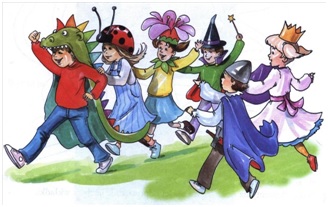 20 STYCZNIA 
od godziny 16:30
w jadalni szkolnej
Ze względów organizacyjnych prosimy o zapisywanie rodzin w świetlicy szkolnej, zapisy do 16 stycznia. W czasie trwania balu rodzice/opiekunowie odpowiadają za życie i zdrowie dzieci,  z którymi przyjdą. Wychowawcy świetlicy pełnią w tym czasie role organizacyjne.Zapraszamy serdecznieDół formularzaRelacja z uroczystego spotkania SKKT przy PTTK w Tychach z 16 stycznia 2015r.16 stycznia odbyło się uroczyste spotkanie członków SKKT i sympatyków koła, na którym podsumowano pracę za 2014 rok.   
Wśród zaproszonych gości byli: prezes PTTK w Tychach Kazimierz Okoński,  wiceprezes Marek Broda i pani sekretarz Jolanta Jaromin. 
Prezes SKKT Mateusz Michalski odczytał sprawozdanie więcej...Relacja z drugiego spotkania członków SKKT z Ewaldem Bereska	12 marca byliśmy z kolejną wizytą u najstarszego, aktywnego, emerytowanego rowerzysty Klubu Gronie w Tychach, pana Ewalda Bereski. Zastaliśmy pana Ewalda w znakomitej dyspozycji, bardzo ciepło nas przywitał i zaprosił do „swojego królestwa rowerowego asortymentu”. Tym razem w spotkaniu wzięli udział nowi członkowie koła oraz Ci, którzy jeszcze tu nie byli: Małgosia Michalska, Natalia Rybacka, Patrycja Dutka, Wiktoria Cieślar, Dawid Adamiec, Grzegorz Gajdzik, Szymon Polczyk. Naszym przewodnikiem był pan Kazimierz Okoński. 
	Wszystko tutaj kojarzy się z rowerem – zapalniczka, firanki, zasłony, poszewki na poduszki, lampy, lampki, mnóstwo zegarów, kubki, zabawki, gadżety, opakowania kosmetyków itp. Od zeszłego roku znowu przybyło eksponatów. Dominują puchary i zbiory widokówek/kartek okolicznościowych z rysunkami rowerów z różnych części świata, zwłaszcza Europy. Jest ich około 2 tysiące. 
To niesamowite, co można zrobić z części roweru. Z wielkim zainteresowaniem wysłuchaliśmy opowieści na temat rozwijania swoich zainteresowań turystyką rowerową i  kolekcjonerstwa różnorodnych rzeczy związanych z rowerem. 
	Nasz gospodarz ma 86 lat a jeździ na rowerze od ponad 50. Swoje złote gody małżeńskie „obchodził z rowerem” w kościółku 
św. Walentego. Wspaniale wygląda, ma poczucie humoru i świetną kondycję. Jeśli ktoś nie wie, kto to pasjonat to właśnie ktoś taki jak pan Ewald! 
	Gratulujemy mu dotychczasowych osiągnięć i życzymy dalszych sukcesów. Na koniec spotkania wręczyliśmy panu Ewaldowi dyplom podziękowań i skromny upominek, rowerek na łańcuszku, następny do bogatej kolekcji.		                              L. BratekRelacja z wycieczki SKKT do Mysłowic
18 kwietnia 2015 r. członkowie SKKT uczestniczyli w wycieczce autokarowo - pieszej na VIII Zlot Oddziałów PTTK w Mysłowicach.  Zlot zorganizowano z okazji 50 - lecia Oddziału PTTK Mysłowice. W zlocie wzięło udział 18 osób naszego koła: Krystian z mamą, Franek, Marysia, Wiktorie, Edyta, Grzesiu, Dawid, Paulina z tatą, Patrycja, Małgosia, Mateusz, Szymon, Natalia oraz opiekunowie L. Bratek i Prezes Tyskiego PTTK K. Okoński. Wyruszyliśmy wcześnie rano ok.7:30 busem do Giszowca, dzielnicy Katowic. Tu rozpoczęła się nasza trasa wycieczki. 
O 9:00 godzinie  na „Plac pod Lipami”  dotarła do naszej grupy pani przewodnik Zofia Rogowska, która oprowadziła nas po okolicy pokazując najstarsze domy starego osiedla. Opowiedziała fakty historyczne o tej części miasta zwracając uwagę na pochodzenie nazwy „Giszowiec”. Następnie udaliśmy się pieszo na zwiedzanie Karczmy Śląskiej i Izby Regionalnej z obrazami artysty Ewalda Gawlika. Potem przejechaliśmy autokarem do innej dzielnicy Katowic, Nikiszowca - do Placu Wyzwolenia. Tu zwiedziliśmy neobarokowy kościół św. Anny i muzeum 
w starym maglu. Kolejnym punktem programu wycieczki była Izba Tradycji Hutniczych Metali Nieżelaznych w Szopienicach – prywatne muzeum „Walcownia”. Około 14:00 byliśmy w Mysłowicach w Centralnym Muzeum Pożarnictwa. Jest to największy obiekt muzealny w kraju, gdzie znajdują się pojazdy i sprzęt pożarniczy oraz tradycje ochrony przeciwpożarowej. Tutaj mogliśmy zjeść ciepły żurek i kiełbasę, a przede wszystkim ogrzać się, bo pogoda nas nie rozpieszczała (wiało i mroziło).  W auli muzeum odbywały się występy zespołów folklorystycznych 
z różnych regionów Polski, a na halach reklamowały się różne stoiska związane z turystyką i folklorem. Spędziliśmy tu czas do 15:30. 
O 16:00 wróciliśmy do Tychów nieco zmęczeni, ale zadowoleni z doznanych wrażeń. Z wycieczki przywieźliśmy wiele ciekawych materiałów, ulotek, broszur a także odbitych pieczątek okolicznościowych zwiedzanych obiektów. Dziękujemy panu Kazimierzowi Okońskiemu za zorganizowanie tej naukowo - turystyczno - regionalnej wyprawy. 				          Z turystycznym pozdrowieniem L. Bratek Relacja z XVIII Wiosennego Rajdu do Rezerwatu Przyrody „Smoleń”

	W sobotę 25 kwietnia 2015 r. członkowie szkolnego koła SKKT pojechali autokarem na Wyżynę Krakowsko Częstochowską 
na XVIII Wiosenny Rajd pieszy z metą w Smoleniu. Organizatorem Rajdu było Polskie Towarzystwo Turystyczno - Krajoznawcze Oddział Tychy. Wyjechaliśmy z Tychów o 7:30 (zbiórka przy Urzędzie Miasta), a o 9:30 byliśmy przy w Ogrodzieńcu. 
Tam wszyscy uczestnicy Zlotu ponad 300 uczniów ze szkół podstawowych i gimnazjalnych (tyskich i powiatu bieruńsko-lędzińskiego) wyruszyło pod opieką przewodników na szlaki turystyczne, aby dotrzeć do Rezerwatu przyrody w Smoleniu.	Nasze koło reprezentowało 15 uczniów: Edyta Rutkowska, Patrycja Dutka, Wiktoria Witas, Wiktoria Cieślar, Natalia Rybacka, Dawid Adamiec, Grzesiu Gajdzik, Paulina Pająk, Małgosia Michalska, Franek Hejczyk - SP 22 oraz gimnazjaliści – Małgosia i Monika Stachoń, Michał Szamota, Marysia Hejczyk i Szymon Polczyk. Oprócz członków SKKT w  rajdzie wzięli udział sympatycy koła tj. rodzice uczniów 
p. Kasia Adamiec, Agnieszka i Adam Pająk z córką Julią, najmłodszą uczestniczką. Nasza grupa wędrowała szlakiem czerwonym z Podzamcza przez Pilicę do Smolenia (ok. 16 km, a czas przejścia ok. 5 h).
	Była to wyjątkowo piękna, malownicza trasa, która wiodła Szlakiem Orlich Gniazd pomiędzy skałkami wapiennymi, ruinami zamków Ogrodzieńca, Pilicy, Smolenia, „zieleniejącymi się” lasami oraz zachwycającymi, krajobrazowo terenami Wyżyny Krakowsko
- Częstochowskiej. Na mecie w Smoleniu tradycyjnie już zaprezentowaliśmy swoją gotowość komandorowi Rajdu p. Markowi Broda 
tj. wykazaliśmy się przygotowaniem do Rajdu (posiadanie odpowiednich map, kompasów, apteczki, legitymacji szkolnych i PTTK, prezentacja w kamizelkach z programu „Rowerem do zdrowia”, odśpiewaniem hymnu naszego koła, nowym banerem itp.). Za całość uzyskaliśmy bardzo dużo punktów. Potem odbyły się dwa konkursy – wiedzy krajoznawczej i pierwszej pomocy, które tym razem okazały się trudniejsze niż zwykle. Do każdego z nich przystąpiły drużyny trzyosobowe. Było mnóstwo różnych nagród rzeczowych, głównie sprzęt sportowy. 
	Wyniki konkursów były dla nas łaskawe, a w końcowej punktacji udało nam się zdobyć II miejsce w Rajdzie. Otrzymaliśmy piękny puchar, dyplom zbiorowy, a każdy uczestnik otrzymał dyplom indywidualny i wiele sportowych nagród (karimaty, termosy). W czasie wycieczki towarzyszyła nam przepiękna, słoneczna pogoda, świetne humory i miła atmosfera. Piekliśmy kiełbaski na grilu i odpoczywaliśmy po trudach wyprawy. Do Tychów wróciliśmy ok.18:00, opaleni trochę zmęczeni, ale w świetnych nastrojach.  
	Impreza była znakomicie zorganizowana przez p. Prezesa PTTK w Tychach K. Okońskiego i v-ce Prezesa komandora Marka Broda. Dziękujemy wszystkim, którzy przyczynili się do zorganizowania Rajdu oraz przewodnikom turystyki, którzy bezpiecznie prowadzili nas „dzikimi ścieżkami” w upalnym słońcu. Z turystycznym pozdrowieniem opiekun SKKT L. Bratek Dół formularzaRelacja z wycieczki rowerowej SKKT do Wyr
9 maja pojechaliśmy na wycieczkę rowerową po Lasach Żwakowskich, a celem naszym było dotarcie  do Wyr. Spotkaliśmy się o 9:00, tradycyjnie przy szkole. Wycieczkę poprowadził pan Kazimierz Okoński. Najpierw jechaliśmy ścieżkami rowerowymi w kierunku Żwakowa, potem traktami leśnymi do Wyr. Towarzyszyły nam świetne humory oraz idealna pogoda – lekki wietrzyk, słoneczko i temperatura +20 stopni.  Zatrzymaliśmy się nad uroczym rozlewiskiem, gdzie słychać było odgłosy rechotu żab i świergot ptactwa. Po odpoczynku ruszyliśmy dalej 
w drogę. Minęliśmy oczyszczalnię ścieków w Wyrach i dotarliśmy do pomnika żołnierzy poległych we wrześniu 1939 w Gostyni, zrobiliśmy wspólne zdjęcie. W drodze powrotnej podziwialiśmy uroki „rozkwitającego lasu” , minęliśmy źródełko św. Jerzego i wyjechaliśmy koło kościoła św. Ducha. 
Na zakończenie naszej wycieczki przejechaliśmy obok kościoła św. Karoliny Kózkówny. Z turystycznym pozdrowieniem L. BratekRelacja z wyprawy do Rezerwatu Przyrody „Babczyna Dolina” członków SKKTW piątek 1 maja pojechaliśmy na rowerach do rezerwatu przyrody. Spotkaliśmy się o 10:00 godzinie przy szkole. Było nas 10 osób - sześciu uczniów: Natalia, Paulina, Kinga, Nikola, Szymon, Grzesiek oraz cztery osoby dorosłe - p. Ewa, p. Tomek, p. Okoński i p. Bratek. Jechaliśmy ścieżkami rowerowymi miasta w kierunku Paprocan, a następnie lasami do Kobióra i rezerwatu. Tam poczytaliśmy tablice informujące 
o formach ochrony przyrody i o rezerwacie, jakie gatunki są tu objęte ochroną. Zachwycaliśmy się pięknem otaczających nas widoków – zieleń, żywiczne zapachy drzew, odgłosy ptaków … coś fantastycznego. Nie zraziła nas pochmurna pogoda, byliśmy świetnie przygotowani na każdą ewentualność. W drodze powrotnej zatrzymaliśmy się przy pomniku ku pamięci więźniów podobozu Auschwitz-Birkenau w Kobiórze. Kiedy dojeżdżaliśmy do Parku Paprocany rozpadało się i zakładaliśmy peleryny. Wyglądaliśmy jak barwny korowód, przemieszczający się na tle zielonego lasu. Zakończenie wycieczki miało miejsce w Mac Donalds. Tu osuszyliśmy się, napoili i „pomaszkiecili”.  Potem indywidualnie rozjechaliśmy się do domów. Relacja z III Rowerowego Rajdu Szkolnego22 maja czyli w piątek  od 11:00 do 13:00 miał miejsce nasz III Szkolny Rajd Rowerowy przy szkole. Organizatorami imprezy byli: prezes Oddziału PTTK w Tychach pan Kazimierz Okoński oraz opiekun szkolny koła pani Leokadia Bratek. Tym razem postanowiliśmy połączyć swoje siły z nauczycielami realizującymi program „WF z klasą”. Na początku imprezy wszyscy obecni zostali powitani przez pana Prezesa 
i zapoznani z przebiegiem Rajdu. Następnie członkowie koła SKKT przejechali uroczyście na rowerach  wokół budynku szkoły dzwoniąc dzwonkami, oznajmiając swoją obecność. Uczniowie klas IV- VI mogli w tym dniu uczestniczyć w pięciu konkurencjach sportowo-rowerowych: rzucie oburącz piłką z miejsca, rzucie do kosza, rzucie oponami, jeździe żółwiej oraz slalomie na rowerze. Następnie przeprowadzono poszczególne konkurencje sprawnościowe
w  których uczestniczyło razem około 300 uczniów.  Największym powodzeniem wśród uczniów cieszyły się dwie: rzut oponami i rzut do kosza. Do zdobycia było 15 medali (złote, srebrne i brązowe) oraz statuetka dla „Najaktywniejszego uczestnika”.Bardzo serdecznie dziękuję wszystkim nauczycielom prowadzącym konkurencje sprawnościowe, a także czuwającym nad bezpieczeństwem uczniów, panu Okońskiemu, a przede wszystkim uczniom uczestniczącym w rajdzie. Członkowie koła mogli wbić okolicznościową pieczęć do książeczek kolarskich. Oto wyniki zmagań w konkursach i miejsca medalowe:  „Rzut oponą” 		I – Mateusz Szula 6c II – Mateusz Bubel 6cIII – Woźniak Bartosz 4d„Rzut do kosza”I – Rutkowska Edyta 6aII – Szachnitowski Jakub 4dIII – Kadłubowski Jakub 6c„Jazda żółwia”I – Żydziak Jakub 6aII – Michalska Małgorzata 4dIII – Dutka Patrycja 6a„Slalom na rowerze”I – Dzięcioł Patryk 6cII – Dutka Patrycja 6aIII – Adamiec Dawid 5b„Rzut piłką oburącz”I – Weremczuk Julia 4aII – Frąckowiak Angelika 4bIII – Małyjurek Alicja 4aTytuł „Najaktywniejszego uczestnika rajdu” i statuetkę zdobyła Dutka Patrycja.Z turystycznym pozdrowieniem L. BratekRelacja z wycieczki SKKT do Gostyni w dniu 23 maja 2015r.23 maja  o godzinie 13 wyjechaliśmy do Gostyni na kolejną wycieczkę rowerową. Naszym celem było uczestniczenie w imprezie kulturalno
- edukacyjnej p.t.: „Bitwa Wyrska - Bój o Gostyń 2015”. Tradycyjnie dla bezpieczeństwa uczestników poruszaliśmy się po mieście ścieżkami rowerowymi, a w lesie ścieżkami leśnymi. Peleton liczył aż 7 uczniów i dwóch opiekunów. Towarzyszyła nam pochmurna pogoda i lekki podmuch wiatru. Na miejsce imprezy dotarliśmy około 14:00.  O 14:30 nastąpiło oficjalne rozpoczęcie imprezy przez Wójta Gminy Wyry Barbarę Prasoł, po czym delegacje złożyły kwiaty pod „Pomnikiem Pamięci Żołnierzy Września 1939 r.”. O godzinie 15:00 rozpoczęła się inscenizacja historyczna walk września 1939 r. Bitwa Wyrska była przez wiele lat zapomnianym epizodem obrony górnośląskiej ziemi we wrześniu 1939 roku. Oddziały polskie dzielnie przez trzy doby od 1 września broniły śląskich wsi w rejonie miejscowości Wyry i Gostyń przed hitlerowską agresją. Aby oddać hołd wszystkim walczącym i poległym żołnierzom postanowiono przypomnieć społeczności okolicznych miast tamte trudne, ale jakże ważne wydarzenia. Dla nas obserwatorów była to niepowtarzalna żywa lekcja historii. Mogliśmy zobaczyć pokaz sprzętu i wyszkolenia współczesnego Wojska Polskiego, wystawy, schron bojowy „Sowiniec”, stanowiska Grup Rekonstrukcji Historycznej. Atrakcją były czołgi, wóz bojowy Rosomak, wojskowe samochody terenowe i motory. Wierzymy, że pamięć 
o chwalebnych czynach naszych dziadków i ojców należy wpajać i umacniać przede wszystkim poprzez takie przedsięwzięcia kulturalno
-edukacyjne. W tym roku dodatkowymi atrakcjami były: pokaz artyleryjski i pokaz sztuk walk szkoły „Wojownik”. Od 17:00 miał miejsce „Piknik Forteczny”, występ orkiestry dętej i koncert zespołu „Gruba Ferajna”. Przez cały czas trwania imprezy czynne były punkty gastronomiczne oraz stoiska handlowo - militarne.  Wzbogaceni historyczną wiedzą i w głębokie przeżycia wracaliśmy w deszczu do Tychów. Z turystycznym pozdrowieniem L. Bratek Turniej sportowy dla klas IV - VI            W dniu 26 maja 2015 r. braliśmy udział w turnieju w zbijaka i w piłkę nożną. Obie imprezy zorganizowali  nauczyciele wychowania fizycznego z Gimnazjum nr 1 w Tychach. Celem zawodów była aktywizacja sportowa młodzieży i propagowanie pozytywnych wzorców kibicowania wśród młodzieży szkolnej. Dziewczynki zdobyły Puchar Dyrektora Gimnazjum nr 1 w Tychach, a chłopcy uplasowali się na III miejscu. Szkołę Podstawową nr 22 reprezentowały:Dziewczęta-zbijakMazurek Oliwia V cNycz Zuzanna V c Woźniak Jagoda V c Fetera Joanna IV dPieczara Patrycja IV dMichońska Maja IV d Górska Aleksandra IV c Michalska Małgorzata IV d Kowalska Patrycja V d Karoń Sonia V d Chłopcy- piłka nożna Głuch Daniel IV d Szachnitowski Jakub IV d Woźniak Bartosz IV d Parchański Wojciech IV c Guzior Mateusz IV c Siennicki Adrian V b Agiejczyk Krystian V bPytel Gracjan IV cTabor Kamil IV d                         Ze sportowym pozdrowieniem p. Danuta Styczeń i p. Ela ZawadaSpartakiada Integracyjna dla klas I 
Dół formularzaKlasa  1a i 1f były wraz ze swoimi wychowawczyniami: p. W. Szynawa, p. D. Bara, p. J. Rogowicz, p. D. Styczeń w SP nr 5 na Integracyjnej Spartakiadzie Sportowej. Dzieci uczestniczyły w wielu zabawach, bawiąc się z dziećmi ze SP nr 5, SP nr 35, SP nr 40. Szczególną atrakcją Spartakiady było zwiedzanie karetki reanimacyjnej oraz szkolenie z zakresu udzielania pierwszej pomocy. Za udział w Spartakiadzie dzieci otrzymały drobne upominki. Było bardzo miło i wesoło. WF dla maluchów!27 listopada 2014Dzisiaj odbył się w naszej szkole SOS, czyli spotkanie 82 uczniów i  2 nauczycieli w ramach Szkolnego Okrągłego Stołu. W sali nr 15 na przedstawicieli samorządów klasowych czekał prostokątny:) stół, przy którym wszyscy zgodnie usiedli i zaczęło się…Prowadzące spotkanie, czyli Dagmara Wilczak i Beata Ruszaj, przywitały gości i publiczność (klasy czwartą „b” i szóstą „a”) i omówiły krótko zasady programu  „WF z klasą”, wspomagając się prezentacją multimedialną. Następnie panie przedstawiły cel debaty: rozmowę o tym, jak wyglądają lekcje WF-u w naszej szkole i co można zmienić, aby zajęcia były jeszcze ciekawsze. Ku radości pani Ruszaj jeden z uczniów stwierdził: „nic nie trzeba zmieniać”! Ale wszyscy wiemy, że zawsze warto zrobić coś, aby było jeszcze lepiej:). Uczniowie wspólnie wymienili wiele elementów, które podobają im się na lekcjach WF - u: różnorodność zajęć, możliwość prowadzenia rozgrzewki przez uczniów, brak stresu i klasówek, dużo ruchu. Słabych stron było niewiele: uczniowie przede wszystkim zwracali uwagę na to, że chcieliby częściej wychodzić na zewnątrz (jednakże klimat na to nie pozwala:) oraz mieć zajęcia na basenie.Następnie zastanawialiśmy się, jakie zadania do wykonania warto wybrać, aby było ciekawiej, inaczej. Uczniowie pracowali w grupkach, 
a potem na forum prezentowali swoje propozycje, które pani zapisywała na wielkich kartkach. Najwięcej głosów dostało zadanie zatytułowane przez nas „WF dla maluchów!” (czyli wsparcie dla nauczycieli nauczania zintegrowanego). Ale uzgodniliśmy wspólnie, że w tym semestrze zajmiemy się także wprowadzeniem ruchu na przerwach i innych lekcjach.Postanowiliśmy, że już w przyszłym tygodniu odbędzie się w naszej szkole „Turniej gier i zabaw”, który starsi uczniowie zorganizują 
i poprowadzą dla uczniów klas I-III.Na koniec pani Dagmara pokazała nam stronę internetową, na której jest blog naszej szkoły i zaprosiła do komentowania tego, co dzieje się na lekcjach wychowania fizycznego i nie tylko:)Debatę zakończyliśmy radosnym okrzykiem „Hip, hip, hura!”, który zagrzał nas do działania! Już na samym końcu nasze panie udały się do Pani Dyrektor Szkoły Aldony Iwaniuk i złożyły oficjalne sprawozdanie z naszych obrad.Turnieje minipiłki koszykowej7 grudnia 201420 i 21 listopada nauczyciele wychowania fizycznego wraz z uczniami klas szóstych zorganizowali turnieje minipiłki koszykowej dziewcząt 
i chłopców. Podczas zaciętej i niezwykle wyrównanej walki wszystkie klasy grały ze sobą.
W kategorii chłopców wygrali przedstawiciele klasy VI b, drugie miejsce zajęli chłopcy z VIa, a trzecie – z VI c.
Wśród dziewcząt przyznano trzy pierwsze miejsca! W rywalizacji sportowej zawodników wspomagali fantastyczni kibice z klas czwartych 
i piątych. Nie byłabym sobą, gdybym nie dodała uwagi o pisowni cząstki „mini” z rzeczownikami:) Zapamiętajcie, moi Drodzy, że zawsze piszemy ją łącznie np. „miniturniej”, „minipiłka”!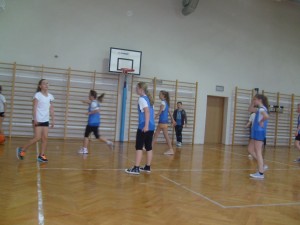 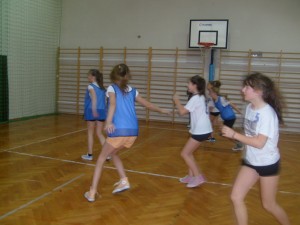 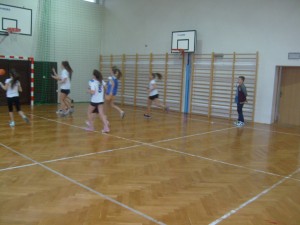 Sprawozdanie z realizacji zadania „WF dla maluchów!”13 grudnia 2014Miesiąc grudzień poświęciliśmy na realizację w naszej szkole zadania, które wybraliśmy wspólnie podczas SOS-u. Najpierw odbyły się konsultacje nauczycieli wych. fizycznego z każdym wychowawcą klas młodszych na temat tego, jaki rodzaj konkursów, zawodów wybrać, aby wszyscy mogli czynnie i aktywnie uczestniczyć w sportowej rywalizacji. Szczególną uwagę organizatorzy poświęcili dzieciom z klas integracyjnych.Po dokładnych ustaleniach postanowiliśmy czynnie wspomóc nauczycieli uczących w klasach młodszych. Dla każdego rocznika zorganizowaliśmy wspólne zabawy, turnieje i mecze, tak, aby każdy (no, prawie każdy:) znalazł dla siebie coś miłego. Bardzo nas ucieszyło to, że wszystkie zajęcia prowadzili uczniowie klas starszych (oczywiście pod nadzorem i z pomocą nauczycieli wychowania fizycznego, czyli pani Beaty Ruszaj i Elżbiety Zawady oraz wszystkich nauczycieli wychowawców oraz nauczycieli wspomagających). Warto dodać, że „starszaki” wspomagały nauczycieli w swoim wolnym czasie, za co serdecznie im dziękujemy i bardzo to poświęcenie doceniamy:)4 grudnia odbył się turniej minipiłki nożnej dla chłopców klas pierwszych. Nad przebiegiem meczu czuwali starsi piłkarze, czyli chłopcy z VI b. Było nam niezmiernie miło gościć na turnieju rodziców uczniów klas pierwszych, którzy aktywnie wspomagali i dopingowali swoje piłkarskie pociechy:)3 i 10 grudnia zostały rozegrane Turnieje Gier i Zabaw Ruchowych dla uczniów klas drugich i trzecich. Uczniowie rywalizowali ze sobą podczas różnorodnych konkurencji: sadzenia ziemniaków, biegu z woreczkiem na głowie, kozłowaniu piłką koszykową, biegu ze skakanką. Najlepsze klasy otrzymały słodki poczęstunek, a wszystkich zawodników nagrodzono długimi i głośnymi brawami!Nie zapomnieliśmy także o naszych najmłodszych uczniach, czyli oddziale zerowym 10 grudnia uczennice klasy IV b i VI a poprowadziły zajęcia sportowe właśnie dla nich w formie wyścigów rzędów. Po rozgrzewce dzieci zostały podzielone na trzy grupy, na czele których stały czwartoklasistki, które wspaniale wspomagały swoje drużyny (nie tylko w zawodach, wiązały im nawet sznurówki:). Zwycięzcy na koniec 
w formie nagrody otrzymali słodki poczęstunek. Cieszymy się, że nasze grudniowe sportowe prezenty dla młodszych uczniów zostały przyjęte tak radośnie! Drugie zadanie w następnym semestrze odrobimy także celująco! 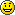 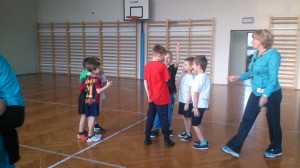 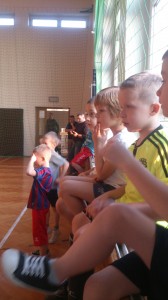 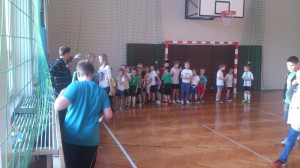 WF w teatrze:)13 grudnia 2014Bardzo gorąco chciałabym pochwalić moje dziewczyny z klasy IV b (Amandę Bociągę i Wiktorię Ścierską), które należą do szkolnego zespołu teatralnego (prowadzonego przeze mnie). 9 grudnia 2014 roku w naszej szkole odbyło się spotkanie finałowe laureatów XVIII Rejonowego Konkursu Twórczości Dziecięcej o Laur Rafała Pomorskiego (dodam, że Rafał Pomorski – śląski malarz – to patron naszej szkoły:), podczas którego zespół teatralny miał premierę spektaklu kabaretowego. Między pierwszym a drugim aktem dziewczyny zatańczyły piękny układ według własnego pomysłu, który powstał właśnie na lekcjach wychowania fizycznego. Widzowie oraz zaproszeni goście byli zachwyceni tym, 
co dziewczyny stworzyły i pokazały na scenie. Po występie tancerki (i cały zespół teatralny:) dostały wielkie brawa i osobiste gratulacje 
od naszej Pani Dyrektor Aldony Iwaniuk oraz Pani Wiceprezydent Miasta Tychy Darii SzczepańskiejTaniec Amandy i Wiktorii:)21 grudnia 2014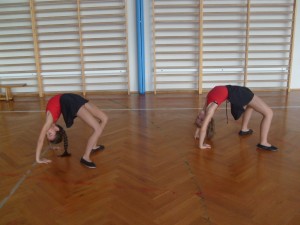 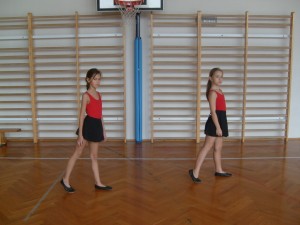 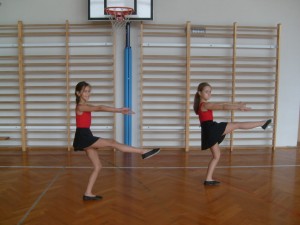 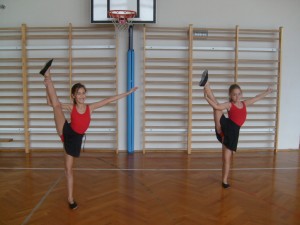 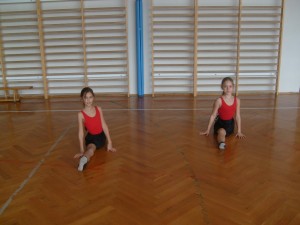 Dzień Odkrywców Talentów20 marca 2015 roku w naszej szkole odbyła się już po raz drugi ogólnoszkolna impreza pod nazwą Dzień Odkrywców Talentów. Kilka lat temu zdobyliśmy zaszczytny tytuł Szkoły Odkrywców Talentów i przez cały czas wszyscy staramy się doskonalić i kształcić nasze liczne oraz różnorodne talenty, uzdolnienia i pasje: plastyczne, muzyczne, wokalne, taneczne, teatralne i oczywiście… sportowe!Wielu uczniów (jeśli nie wszyscy:) w naszej szkole kocha sport i właśnie w piątek nasi utalentowani sportowcy mieli możliwość publicznie zaprezentować swoje umiejętności. Zachwycona publiczność gromkimi oklaskami i wiwatami nagrodziła tancerki akrobatki występujące solo 
i grupowo (Amandę Bociągę, Wiktorię Ścierską, Karolinę Plewnię, Amelię Pinocy, Angelikę Jurek, Julię Weremczuk, Emilię Lelko) oraz karateków: Gabrysia Biernackiego, Maksymiliana Biernackiego oraz Łukasza Gąsiorka.Mamy nadzieję, że w przyszłym roku sportowców będzie jeszcze więcej:)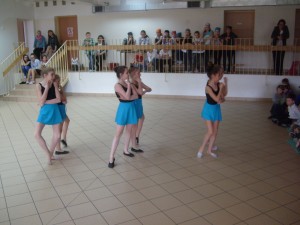 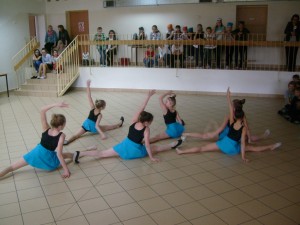 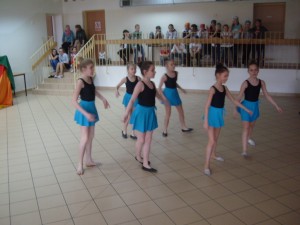 EWALUACJA - PODSUMOWANIE DZIAŁAŃKWESTIONARIUSZ
Czy realizacja programu zmierza we właściwą stronę pozwoliły  nam określić ankiety ewaluacyjne skierowane do uczniów, rodzicówi nauczycieli oraz wywiady, których uczniom udzielili: dyrektor szkoły, pedagog i pielęgniarka. Działania te podjęliśmy w okresie 
II półrocza 2014/2015.Kwestionariusz wywiadu z:Dyrektorem SzkołyPanią pielęgniarkąPanią pedagog1.  Dlaczego SP nr 22 w Tychach przystąpiła do projektu Śląska Sieć Szkół Promujących Zdrowie?      2.  Czy w szkole są dostępne na co dzień informacje na temat promocji zdrowia ?3.  Jakiego rodzaju są to informacje i gdzie są zamieszczone?4.  Co zmieniło się w szkole, po wprowadzeniu programu promocji zdrowia?5.  Czy przystąpienie do projektu Śląska Sieć Szkół Promujących Zdrowie zmieniło podejście do zdrowia?6.  Jakie działania promujące zdrowie podjęto w tym roku szkolnym w naszej szkole?7.  Jak Pani ocenia pracę i zaangażowanie uczniów, nauczycieli i rodziców w projekt?8.  Czy uważa Pani, że akcje promujące zdrowie powinny być realizowane w szkole?9.  Czy czynnie uczestniczy Pani w akcji promującą zdrowie na terenie szkoły?10. Proszę wyjaśnić, co to jest według Pani „klasa/szkoła  promująca zdrowie”?11. Jakie w szkole odbywały się w bieżącym roku szkolnym konkursy promujące zdrowie?12. Co wybrałaby Pani na zestaw obiadowy: kotlet schabowy, ziemniaki, zasmażana kapusta, kompotryba i warzywa, młode ziemniaki z wody, kompotpieczone mięso, frytki, surówka kapusty, cola - colaDziękujemy za udzielenie wywiadu – Samorząd Uczniowski                                                                                            Wyniki zamieszczone zostały na tablicy informacyjnejANKIETAAnkieta dotyczy programu promocji zdrowia, który jest realizowany w naszej szkole. Jest to ankieta anonimowa, dlatego prosimy o jej wypełnienie i udzielenie szczerych odpowiedzi. Poniżej znajduje się lista pytań, przeczytaj uważnie każde z nich i zakreśl odpowiedź:
5 - zdecydowanie tak4 - raczej tak3 - trudno powiedzieć2 – raczej nie1 - zdecydowanie nie
Czy w naszej szkole są dostępne informacje na temat programu promocji zdrowia?Czy w szkole widać zmiany po wprowadzeniu programu dotyczącego zdrowia?Czy program o zdrowiu miał wpływ na posiadane wiadomości na temat zdrowia?Czy bierzesz udział w akcjach promujących zdrowie organizowanych w naszej szkole?Czy realizowany w szkole program zdrowotny zmienił Twoje podejście do zdrowia ?Czy dobrze oceniasz zaangażowanie nauczycieli i uczniów w szkolne akcje zdrowotne? Czy uważasz, że akcje promujące zdrowie powinny być realizowane w szkole?
Dziękujemy za wypełnienie ankiety.Po przeanalizowaniu ankiet oraz wywiadów, wyłoniliśmy następujące wnioski do dalszych działań:
W szkole są dostępne informacje na temat programu promocji zdrowia.Informacje na temat promocji zdrowia są dobrze wyeksponowane.Większość widzi zmianę niewłaściwych zachowań prozdrowotnych na właściwe.Większość bierze udział w akcjach promujących zdrowie (widzą taką potrzebę).Na korzyść zmieniło się podejście do zdrowia własnego i innych.Wysoko oceniają zaangażowanie społeczności szkolnej w realizację programu.Potwierdzają, że takie programy powinny być realizowane w szkołach.Nasze działania na rzecz promowania aktywnego trybu życia nie skupiały się jedynie dzieciach uczestniczących w programie, ale oddziaływały także na ich środowisko lokalne i dom rodzinny, które również mają znaczący wpływ na kształtowanie postaw prozdrowotnych u uczniów .A oto podejmowane działania w tych obszarach:
WNIOSKI
Po przeanalizowaniu aktualnego stanu realizacji programu, prac uczniów, dokumentacji szkolnej, przeprowadzonych obserwacji, wywiadów, ankiet można stwierdzić, że uczniowie i cała społeczność szkolna dąży do odkrycia zdrowego stylu życia, co z kolei, pozwala na pozytywną ocenę przedsięwzięcia.Szkoła Promująca Zdrowie osiągnęła cele i zrealizowała zadania określone w podstawie programowej kształcenia ogólnego.Zrealizowanie zadań w zakresie zdrowia spowodowało u uczniów szereg korzystnych zmian w zakresie wiedzy, przekonań i umiejętności. Po zrealizowaniu powyższego programu uczniowie prowadzą zdrowy styl życia i potrafią działać na rzecz własnego zdrowia:zachować bezpieczeństwo podczas nauki, zabawy i odpoczynku,przestrzegać zasad bezpieczeństwa w różnych sytuacjach,przestrzegać nawyków higienicznych i dbać o higienę osobistą,udzielić pierwszej pomocy w nagłych wypadkach,podejmować działania prozdrowotne we własnym życiu i w najbliższym otoczeniu,czuć się odpowiedzialnym za środowisko, w którym żyją,racjonalnie zachowywać się i współpracować z rówieśnikami,wykorzystać zdobytą wiedzę a temat zdrowia i dzielić się nią z innymi ludźmi, umieć wykorzystać swoją wiedzę podczas różnorodnych doświadczeń.Wszystkie zaplanowane działania zostały zrealizowane, ponadto podjęto wiele działań ponadplanowych. Obecnie nadal realizujemy priorytetowy cel – kształtowanie u ludzi zachowań i warunków sprzyjających zdrowiu, jego poprawie i ochronie modyfikując działania w modułach harmonogramu na rok 2015/2016 Autor raportu: Danuta Styczeńwe współpracy z Zespołem KoordynacyjnymDyrektoremOpiekunami SamorząduPrzewodniczącym Samorządu UczniowskiegoPedagogiemSzkoła Podstawowa nr 22 w Tychachklasy 0 - VILiczba klas biorących udział w programie24Liczba uczniów biorących udział w programie543Liczba nauczycieli biorących udział w programie44Działalność w zakresie edukacji
 zdrowotnejDziałalność w zakresie zdrowego odżywianiaDziałalność w zakresie aktywności ruchowejChoroby wynikające z niewłaściwego żywienia - realizacja ogólnopolskiego programu pod hasłem „Wiem co jem” „Odżywiamy się zdrowo i estetycznie”- konkurs na najlepszą gazetkę szkolnąTurniej gier i zabaw  ruchowych dla klas II i III Alkohol i papierosy a zdrowy styl życia- realizacja programu  Sanepid-u „Czyste powietrze wokół nas – dymy”„Jesteśmy świadomymi konsumentami”.  „Jak nie marnować żywności?”Poznajemy sylwetki sławnych sportowców     Używki – zagrożenie dla organizmuUdział uczniów w Eko – Kiermaszu Żywności lub innych imprezach organizowanych przez miasto TychyW młodym ciele zdrowy duch 
- zajęcia dla najmłodszych    „W zdrowym ciele zdrowy duch” - zajęcia edukacyjno - sportoweKraina pięciu porcji:"5 porcji warzyw, owoców czy soku"„II Szkolny Rajd Rowerowy”Alkohol, narkotyki, papierosy i inne- realizacja  programu ogólnopolskiego Państwowej Inspekcji Sanitarnej „Nie Pal przy mnie, Proszę”Żywienie na Wagę Zdrowia - realizacja ogólnopolskiego programu pod hasłem „Wiem co jem”Klasowe andrzejki – wróżby i zabawy andrzejkoweWycieczka do oczyszczalni ścieków w Urbanowicach Światowy Dzień Żywności - warsztaty edukacyjne pod hasłem „Jak żyć zdrowo”Bal Karnawałowy -  integracja uczniów klas I - IIIObchody Światowego Dniabez SamochoduJak zdrowo się odchudzić?- „Kulinarni Odkrywcy”Udział w akcji pod hasłem ,, Bezpieczna szkoła”Pierwsza Pomoc Przed-medyczna - PTTK Tychy„Tesco dla szkół – Kulinarni Odkrywcy”- realizacja ogólnopolskiego programu Udział w programie pod hasłem,,W- f z klasą”Wyjście do Groty Solnejw TychachTeatr „Jedz warzywka” - pokaz scenek rodzajowych na temat higieny i zdrowego odżywiania się Udział w programie pod hasłem ,,Trzymaj formę”Obchody Dnia WolontariatuWycieczka do Chlebowej Chaty 
w Górkach MałychMistrzostwa szkoły w mini piłce siatkowej chłopców V klasRealizacja programu edukacyjnego"Klub Przyjaciół Kubusia Puchatka"Mistrzostwa szkoły klas czwartychUdział w akcji UNICEF„Wszystkie kolory świata”Mistrzostwa szkoły klas czwartych w grze „Cztery ognie”Udział w spotkaniu „Między nami Kobietkami” „Gry i zabawy ruchowe – wyścigi rzędów”Apel szkolny pod hasłem "Bezpieczne ferie zimowe"Najaktywniejszy turysta - kolarz  2014 roku”Organizacja Odzysku BIOSYSTEM- zbieranie bateriiMistrzostwa szkoły w mini piłce siatkowej chłopców V klasRealizacja programu „Rowerem do zdrowia”Udział uczniów w Spartakiadzie Integracyjnej Zadania/TreściProcedury osiągania celówEfektyChoroby wynikające z niewłaściwego żywienia - realizacja ogólnopolskiego programu pod hasłem „Wiem co jem”realizacja działań  na rzecz przeciwdziałania złym nawykom żywieniowym, prelekcje, pogadankiUczeń poprawia sposób odżywiania się, kształtuje właściwe nawyki żywieniowe, eliminuje nadwagęAlkohol i papierosy a zdrowy styl życia- realizacja programu  Sanepid-u „Czyste powietrze wokół nas – dymy”prelekcje, pogadanki dla uczniów na godzinach wychowawczych i lekcjach przyrody, dla rodziców na zebraniach rodzicielskich- wzrasta jego świadomość zagrożeń w korzystaniu z używek, dostrzega szkodliwy wpływ używek na stan zdrowia organizmuUżywki – zagrożenie dla organizmupogadanki, albumy, filmy scenki na odmawianie, drama, krzyżówki, dyskusje- zachowuje się asertywnie wobec nakłaniania  do stosowania substancji psychoaktywnych„W zdrowym ciele zdrowy duch” - zajęcia edukacyjno - sportowepogadanki, zajęcia sportowo - rekreacyjne- wzrasta jego świadomość zagrożeń w korzystaniu z używek, dostrzega  
szkodliwy wpływ używek na zdrowieAlkohol, narkotyki, papierosy i inne- realizacja  programu ogólnopolskiego Państwowej Inspekcji Sanitarnej „Nie Pal przy mnie, Proszę”pogadanki i zajęcia warsztatowe- wzrasta poziom jego wiedzy dot. uzależnień 
i sposobów radzenia sobie z nimiWycieczka do oczyszczalni ścieków w Urbanowicach spotkanie z pracownikiem oczyszczalni i zwiedzenie obiektu- wie jak działa oczyszczalnia miejska, zna zasady gospodarowania ściekamiObchody Światowego Dniabez Samochoduzorganizowanie wycieczki rowerowej- uprawia turystykę rowerową, popularyzuje zdrowy styl życiaPierwsza Pomoc Przed-medyczna - PTTK Tychywarsztaty na temat pierwszej pomocy przed-medycznej - potrafi udzielić pierwszej pomocy przed-medycznejWyjście 
do Groty Solnej w Tychach inhalacje- dba o swoje zdrowieObchody Dnia Wolontariatuprzedstawienie szkolne- uczy się pomagaćRealizacja programu edukacyjnego
"Klub Przyjaciół Kubusia Puchatka"realizacja zadań programu na temat bezpieczeństwa- dba o bezpieczeństwo swoje i innych Udział w akcji UNICEF „Wszystkie kolory świata”wykonanie szmacianych laleczek- pomaga innym potrzebującymUdział w spotkaniu „Między nami Kobietkami”prelekcja i pokaz multimedialny- radzi sobie z problemami okresu dojrzewaniaApel szkolny pod hasłem 
"Bezpieczne ferie zimowe"apel szkolny, prezentacja umiejętności aktorskich- zna zasady bezpieczeństwa podczas zabaw zimowychOrganizacja Odzysku BIOSYSTEMzbieranie baterii- potrafi segregować odpady Zadania/TreściProcedury osiągania celówEfekty „Odżywiamy się zdrowo i estetycznie”- konkurs na najlepszą gazetkę szkolnąkonkurs, zagadki, zgadywanki, krzyżówki,testUczeń propaguje zdrowy styl życia, właściwe 
odżywianie się, przestrzega zasad higieny 
spożywania posiłków„Jesteśmy świadomymi konsumentami”. „Jak nie marnować żywności?”warsztaty ekologiczne na temat substancji dodawanych do żywności- propaguje zdrowe odżywianie się, rozwija  umiejętności właściwego żywienia, kształci 
właściwe nawyki żywienioweUdział uczniów w Eko – Kiermaszu Żywności lub innych imprezach organizowanych przez miasto Tychyprelekcja dla uczniów, konkurs, warsztaty o zdrowym odżywianiu, prezentacja multimedialna, poczęstunek- dokonuje przedświątecznych zakupów np.: „ekologicznego” pieczywa, wędlin, serów(bez konserwantów)Kraina pięciu porcji:"5 porcji warzyw, owoców czy soku"cykl zajęć składających  sięz 4 lekcji- włącza na stałe warzywa  i owoce 
do codziennego menu, poznaje zasady zdrowego stylu życia, estetycznie spożywa posiłkiŻywienie na Wagę Zdrowia - realizacja ogólnopolskiego programu pod hasłem „Wiem co jem”realizacja działań  na rzecz przeciwdziałania złym nawykom żywieniowym- zdobywa wiedzę i doświadczenie  
umożliwiające dobre  odżywianie  Światowy Dzień Żywności - warsztaty edukacyjne pod hasłem „Jak żyć zdrowo”zabawy edukacyjne dla uczniów klas I - II w oparciu o materiały edukacyjne- zna piramidę zdrowego żywienia i stosuje wiedzę w praktyceJak zdrowo się odchudzić?- „Kulinarni Odkrywcy”prelekcja na temat zasad zdrowego odchudzania, diety i przepisów kulinarnych - konkurs na najlepszą gazetkę szkolną- potrafi zastosować podstawowe zasady  
zdrowego odchudzania„Tesco dla szkół – Kulinarni Odkrywcy”- realizacja ogólnopolskiego programu nakręcenie filmu, który w ciekawy i  kreatywny sposób promuje główną ideę konkursu- zna zasady właściwego odżywiania sięTeatr „Jedz warzywka” - pokaz scenek rodzajowych na temat higieny 
i zdrowego odżywiania się przygotowanie przez uczniów scenek rodzajowych i przedstawienie ich kolegom 
z różnych klas - uczeń zmienia nawyki żywieniowe, je znacznie więcej warzyw, prawidłowo zachowuje się podczas spektakluWycieczka do Chlebowej Chaty 
w Górkach Małychzwiedzanie muzeum chleba- zna proces robienia masła i pieczenia chleba, szanuje pracę rolnika Zadania/TreściProcedury osiągania celówEfektyTurniej gier i zabaw  ruchowych dla klas II i III sportowa rywalizacja pomiędzy uczestnikami, zabawa z rówieśnikamiUczeń integruje się z uczniami, zna  zasady i reguły obowiązujące w konkurencjach                                                                                                                                                  Poznajemy sylwetki sławnych sportowców     prezentacja multimedialna, gazetka tematyczna, album sławnych sportowców– zna sławnych sportowców, którzy stanowią dla niego wzór do naśladowaniaW młodym ciele zdrowy duch - zajęcia dla najmłodszych    zajęcia i zabawy rekreacyjne na szkolnym placu zabaw– rozwija sprawność fizyczną, doskonali   
umiejętność poruszania się na przyrządach 
gimnastycznych„II Szkolny Rajd Rowerowy”rajd rowerowy- prowadzi aktywny styl życia spędzając czas na wolnym powietrzuKlasowe andrzejki – wróżby i zabawy andrzejkowetańce i pląsy- aktywnie spędza czas wolny, integruje się z grupą rówieśniczą, wspólnie bawi sięBal Karnawałowy - integracja uczniów klas I - IIIzabawa taneczna - aktywnie spędza czas wolny, integruje się z grupą rówieśniczą, wspólnie bawi sięUdział w akcji pod hasłem ,, Bezpieczna szkoła”zawody szkolne w mini piłce siatkowej dziewcząt klas VI- przygotowuje się do wszechstronnego 
uczestnictwa w kulturze fizycznej, rozwija poczucie odpowiedzialności za zdrowie swoje i innychUdział w programie pod hasłem ,,W- f z klasą”zawody szkolne w mini piłce siatkowej dziewcząt klas V- przygotowuje się do wszechstronnego 
uczestnictwa w kulturze fizycznej, rozwija poczucie odpowiedzialności za zdrowie swoje i innychUdział w programie pod hasłem,,Trzymaj formę”zawody w piłce nożnej halowej chłopców  z klas I- rozwija poczucie odpowiedzialności za zdrowie swoje i innychMistrzostwa szkoły w mini piłce siatkowej chłopców V klaszawody sportowe- czynnie wypoczywa uprawiając sportMistrzostwa szkoły klas czwartych gra w „Cztery ognie”.- czynnie wypoczywa uprawiając sportMistrzostwa szkoły klas czwartych w grze „Cztery ognie”szkolne rozgrywki sportowe- poprawia swoją sprawność i aktywność ruchową  wśród uczniów „Gry i zabawy ruchowe – wyścigi rzędów”szkolne zawody sportowe- czynnie wypoczywa uprawiając sport"Najaktywniejszy turysta- kolarz  2014 roku”wycieczki rowerowe- interesuje sie turystyką rowerową w sposób czynny spędza wolny czasMistrzostwa szkoły w minipiłce siatkowej chłopców klas Vzajęcia sportowe o profilu piłki siatkowej- uczy się  podstawowych umiejętności technicznych i taktycznych  niezbędnych podczas gryRealizacja programu „Rowerem do zdrowia”rajd rowerowy- korzysta z aktywnych form wypoczynkuw ciągu roku szkolnegoUdział uczniów w Spartakiadzie Integracyjnej  konkurencje sportowo – rekreacyjne- uczeń potrafi wspólnie bawić się z uczestnikami zabaw sportowych  Zadania/TreściRodzaj działalnościCelDataOrganizatorKlasy/Ilość dzieciEfektyChoroby wynikające z niewłaściwego żywienia - realizacja ogólnopolskiego programu pod hasłem „Wiem co jem”realizacja działań  na rzecz przeciwdziałania złym nawykom żywieniowym, prelekcje, pogadanki- przypomnienie uczniom zasad  zdrowego stylu życia i codziennej higieny16.01.2015 r.Beata SzyjaUczniowieklasy 2cUczeń poprawia sposób odżywiania się, kształtuje   
właściwe nawyki żywieniowe, eliminuje 
nadwagęAlkohol i papierosy 
a zdrowy styl życia- realizacja programu Sanepid-u „Czyste powietrze wokół nas –  dymy”prelekcje, pogadanki dla uczniów na godzinach wychowawczych i lekcjach przyrody, dla rodziców na zebraniach rodzicielskich- wdrażanie do zdrowego stylu życia i zachowań prozdrowotnych12.01.2015 r.Beata SzyjaUczniowieklas 1-3- wzrasta jego świadomość zagrożeńw korzystaniu z używek, dostrzegaszkodliwy wpływ używek na stan zdrowia organizmuUżywki – zagrożenie dla organizmupogadanki, albumy, filmy scenki na odmawianie, drama, krzyżówki, dyskusje- wdrażanie do zdrowego stylu życia i zachowań prozdrowotnych12.01.2015 r.Beata SzyjaUczniowieklas 1-3- zachowuje się asertywnie wobec nakłaniania  do stosowania substancji psychoaktywnych„W zdrowym ciele zdrowy duch” - zajęcia edukacyjno - sportoweprelekcje, pogadanki, zajęcia sportowo- rekreacyjne- integrowanie społeczności szkolnej poprzez wspólną zabawę26.11.2014 r.Samorząd UczniowskiWychowawcy klasUczniowieklasIV - VI- wzrasta jego świadomość zagrożeńw korzystaniu z używek, dostrzega  
szkodliwy wpływ używek na zdrowieAlkohol, narkotyki, papierosy i inne- realizacja  programu ogólnopolskiego Państwowej Inspekcji Sanitarnej „Nie Pal przy mnie, Proszę”pogadanki i zajęcia warsztatowe- uświadomienie szkodliwości palenia tytoniu, jak dympapierosowy wpływa naorganizm młodego człowieka15.01.2015 r.Beata SzyjaUczniowieklas 1-3- wzrasta poziom jego wiedzy dot. uzależnień 
i sposobów radzenia sobie z nimiWycieczka do oczyszczalni ścieków w Urbanowicach spotkanie z pracownikiem oczyszczalni i zwiedzenie obiektu- zapoznanie z procesem oczyszczania ścieków,  produkcją energii elektrycznej i cieplnej ze ścieków6.10.2014 r.29.09 - 03.10.2014 r.G. Grzegórska- Lesiak,Leokadia BratekKlasa VI bUczniowieklas 4-6- wie jak działa oczyszczalnia miejska, zna zasady gospodarowania ściekamiObchody Światowego Dnia bez Samochoduwycieczkarowerowa- aktywizacja społeczności lokalnych i gmin - propagowanie turystyki rowerowej22.09.2014 r.Leokadia BratekKlasy IV - VI- uprawia turystykę rowerową, popularyzuje zdrowy styl życiaPierwsza Pomoc Przed - medyczna- PTTK Tychywarsztaty na temat pierwszej pomocy przed-medycznej - nauka udzielania pierwszej pomocy przed-medycznej04.10.2014 r.L. Bratek10  SKKT 6a, 5b- potrafi udzielić pierwszej pomocy przed-medycznejWyjściedo Groty Solnejw Tychachinhalacje- zabawy ruchowe połączone z inhalacjami05.11.14 r.Elżbieta RybaBeata KoziełKlasa 2a- dba o swoje zdrowieObchody Dnia Wolontariatuprzedstawienie szkolne- zapoznanie z pojęciem wolontariat, kto może zostać wolontariuszem5.12.2014 r.Beata SzyjaUczniowieklasy 2c- uczy się pomagaćKlub Przyjaciół Kubusia Puchatkarealizacja programu edukacyjnego o bezpieczeństwie- uwrażliwianie dzieci na bezpieczeństwo w domu i szkole11.12.14 r.J. RogowiczW. SzynawaKlasa 1 a,1f- dba o bezpieczeństwo swoje i innych Udział w akcji „Wszystkie kolory świata”udział w akcji UNICEF- pomoc dzieciom w Sudanie Południowym20.12.2014 r.J. RogowiczW. SzynawaKlasa 1 a,1f- pomaga innym potrzebującym„Między nami Kobietkami”prelekcjai pokaz multimedialny- zdobycie podstawowej wiedzy w zakresie higieny okresu dojrzewania u dziewcząt21.01.2015 r.Leokadia BratekDziewczynkiklasy VI- radzi sobie z problemami okresu dojrzewaniaBezpieczne ferie zimoweapel szkolnyprezentacja umiejętności aktorskich- przypomnienie zasad bezpieczeństwa podczas zabaw zimowych29.01.2014 r.Beata SchlesingerUczniowiei nauczycieleklas 0-3- zna zasady bezpieczeństwa podczas zabaw zimowychOrganizacja Odzysku BIOSYSTEMzbieranie baterii- zachęcenie uczniów do ochrony środowiska poprzez segregację odpadówcały rokL. BratekKlasy I - VI- potrafi segregować odpady Zadania/TreściRodzaj działalnościCelDataOrganizatorKlasy/Ilość dzieciEfekty „Odżywiamy się zdrowo i estetycznie”- konkurs na najlepszą gazetkę szkolnąkonkurs, zagadki, zgadywanki, krzyżówki,test-zapoznanie uczniów z zasadami zdrowego odchudzania, dietyi przepisów kulinarnychpaździernik, grudzień2014 r.Anna KanclerzAnna KoziełKl. 4a, 5aUczeń propaguje zdrowy styl życia, właściwe odżywianie się, przestrzega zasad higieny spożywania posiłków„Jesteśmy świadomymi konsumentami” „Jak nie marnować żywności?”warsztaty ekologiczne na temat substancji dodawanych do żywności- zapoznanie uczniów ze sposobami przedłużania trwałości produktów sezonowych16.10.2014 Anna KoziełKlasy 0-III orazklasy: 4a, 5b- propaguje zdrowe odżywianie się, rozwija  Umiejętności właściwego żywienia, kształci właściwe nawyki żywienioweUdział uczniów w Eko – Kiermaszu Żywności lub innych imprezach organizowanych przez miasto Tychyprelekcja dla uczniów, konkurs, warsztaty o zdrowym odżywianiu, prezentacja multimedialna, poczęstunek- propagowanie właściwego odżywiania się, zdrowego stylu życia, profilaktyka chorób21 i 22.09.2014 r.Leokadia BratekKlasyIV - VI- dokonuje przedświątecznych zakupów np.:  „ekologicznego” pieczywa, wędlin, serów (bez konserwantów)Kraina pięciu porcji:"5 porcji warzyw, owoców czy soku"cykl zajęć składających  sięz 4 lekcji- wskazanie na wartości odżywcze warzyw, owoców i soków,wdrażanie do sporządzania 5 zdrowych posiłków dziennie,uświadomienie uczniom konieczności różnorodnego 
i racjonalnego odżywiania sięcały rokNauczyciele klas I - IIIKlasy I - III- włącza na stałe warzywa  i owoce 
do codziennego menu,poznaje zasady zdrowego stylu życia,estetycznie spożywa posiłkiŻywienie na Wagę Zdrowia - realizacja ogólnopolskiego programu pod hasłem „Wiem co jem”realizacja działań  na rzecz przeciwdziałania złym nawykom żywieniowym- przypomnienie uczniom zasad  zdrowego stylu życia i codziennej higieny16.01.2015  Beata SzyjaUczniowie klasy 2c- zdobywa wiedzę i doświadczenie  
umożliwiające dobre  odżywianie  Światowy Dzień Żywności -warsztaty edukacyjne pod hasłem „Jak żyć zdrowo”zabawy edukacyjne dla uczniów klas I - II w oparciu o materiały edukacyjne- zapoznanie uczniów z  zasadami zdrowego stylu życia i codziennej higieny13.11.2014 Urszula RawskaUczniowie klas 0-3- zna piramidę zdrowego żywienia i stosuje wiedzę w praktyceJak zdrowo się odchudzić?- „Kulinarni Odkrywcy”prelekcja na temat zasad zdrowego odchudzania, diety i przepisów kulinarnych - konkurs na najlepszą gazetkę szkolną- zapoznanie uczniów z zasadami zdrowego odchudzania, dietyi przepisów kulinarnychpaździernik, grudzień2014 r.Anna KanclerzAnna KoziełKl. 4a, 5a- potrafi zastosować podstawowe zasady  
zdrowego odchudzania„Tesco dla szkół – Kulinarni Odkrywcy”- realizacja ogólnopolskiego programu nakręcenie filmu, który w ciekawy i  kreatywny sposób promuje główną ideę konkursu- przekonanie wszystkich, że gotowanie zdrowych i smacznych posiłków może być kreatywną i ciekawą zabawąpaździernik, grudzień 2014 r.Anna KanclerzAnna KoziełKl. 4a, 5aoraz cała społeczność szkolna- zna zasady właściwego odżywiania sięTeatr „Jedz warzywka” - pokaz scenek rodzajowych na temat higieny 
i zdrowego odżywiania się przygotowanie przez uczniów scenek rodzajowych i przedstawienie ich kolegom z różnych klas - zwrócenie uwagi na właściwe odżywianie się, przekonanie uczniów do jedzenia warzyw27.03.2015 J. Rogowicz
D. StyczeńKlasa 1a- uczeń zmienia nawyki żywieniowe, je znacznie więcej warzyw, prawidłowo zachowuje się podczas spektakluWycieczka do Chlebowej Chaty 
w Górkach Małychzwiedzanie muzeum chleba- zapoznanie uczniów z wyposażeniem domu w dawnych czasach, z maszynami rolniczymi, poznanie procesów robienia masła, sera, podpłomyków7.05.2015 r.J. Rogowicz
D. StyczeńKlasa 1a- zna proces robienia masła i pieczenia chleba, szanuje pracę rolnika Zadania/TreściRodzaj działalnościCelDataOrganizatorKlasy/Ilość dzieciEfektyTurniej gier i zabaw  ruchowych dla klas II i III konkurencje sportowo – rekreacyjne- integracja społeczności szkolnej, współpraca w grupie, umiejętność rywalizacji sportowej27.11.2014Nauczyciele wychowania fizycznego, nauczania zintegrowanegoi wychowawcy40 uczniówUczeń integruje się z uczniami, zna  zasady i reguły obowiązujące w konkurencjach                                                                                                                                                  Poznajemy sylwetki sławnych sportowców     prezentacja multimedialna, gazetka tematyczna, album sławnych sportowców- zapoznanie uczniów ze sławnymi sportowcamicały rokNauczyciele wychowania fizycznego, nauczania zintegrowanegoi wychowawcyKlasy I - VI– zna sławnych sportowców, którzy stanowią  dla niego wzór do naśladowaniaW młodym ciele zdrowy duch 
- zajęcia dla najmłodszych    innowacja: „Ruch, który doskonali umysł – kinezjologia edukacyjna   
w świetlicy szkolnej”- zajęcia i zabawy rekreacyjne na szkolnym placu zabawcały rokMonika BurzyńskaDzieci uczęszczające na świetlicę szkolną– rozwija sprawność fizyczną, doskonali   
umiejętność poruszania się na przyrządach 
gimnastycznych„II Szkolny Rajd Rowerowy”rajd rowerowy- rowerem do zdrowia - aktywny styl życia, poznawanie najbliższych okolic27.09.2014Leokadia BratekUczniowie klas IV - VI- prowadzi aktywny styl życia spędzając czas na wolnym powietrzuKlasowe andrzejki – wróżby i zabawy andrzejkowetańce i pląsy- wspólna zabawa i integracja uczniów29.11.2014Beata SzyjaUczniowie klasy 2c- aktywnie spędza czas wolny, integruje się z grupą rówieśniczą, wspólnie bawi sięBal Karnawałowy -integracja uczniów klas I - IIIzabawa taneczna - integracja zespołu klasowego i społeczności szkolnej21.01.2014J. RogowiczD. StyczeńB. SchlesingerW. SzynawaU. RawskaUczniowie klasy 1aUczniowie klasy 1cUczniowie klasy 1fUczniowie klasy 2b- aktywnie spędza czas wolny, integruje się z grupą rówieśniczą, wspólnie bawi sięUdział w akcji pod hasłem ,, Bezpieczna szkoła”zawody szkolne w mini piłce siatkowej dziewcząt klas VI- wykształcenie potrzeby czynnego wypoczynku,integracja uczniów, wspomaganie harmonijnego rozwoju psychofizycznego dzieci 25.09.2014Elżbieta Zawada40 uczniów- przygotowuje się do wszechstronnego 
uczestnictwa w kulturze 
fizycznej, rozwija poczucie odpowiedzialności za zdrowie swoje i innychUdział w programie pod hasłem,,W- f z klasą”zawody szkolne w mini piłce siatkowej dziewcząt klas V- przygotowuje się do wszechstronnego 
uczestnictwa w kulturze fizycznej, rozwija poczucie odpowiedzialności za zdrowie swoje i innych7.11.2014 r.Elżbieta Zawada37 uczniów- przygotowuje się do wszechstronnego 
uczestnictwa w kulturze 
fizycznej, rozwija poczucie odpowiedzialności za zdrowie swoje i innychUdział w programie pod hasłem,,Trzymaj formę”zawody w piłce nożnej halowej chłopców  z klas I- rozwija poczucie odpowiedzialności za zdrowie swoje i innych8.01.2015 r.Elżbieta ZawadaKlasy V- przygotowuje się do wszechstronnego 
uczestnictwa w kulturze 
fizycznej, rozwija poczucie odpowiedzialności za zdrowie swoje i innychMistrzostwa szkoły w mini piłce siatkowej chłopców V klaszawody sportowe- rozwijanie sprawności fizycznej i aktywności ruchowej20.11.201421.11.2014Elżbieta ZawadaBeata RuszajKlasy VI- czynnie wypoczywauprawiając sportMistrzostwa szkoły klas czwartych gra w „Cztery ognie”- czynnie wypoczywa uprawiając sport10.12.2014Beata RuszajM.PstrągowskaKlasy V- czynnie wypoczywauprawiając sportMistrzostwa szkoły klas czwartych w grze „Cztery ognie”szkolne rozgrywki sportowe- wykształcenie potrzeby czynnego wypoczynku3.12.2014B. RuszajM.PstrągowskaKlasy IV- poprawia swoją 
sprawność
i aktywność ruchową  
wśród uczniów „Gry i zabawy ruchowe – wyścigi rzędów”szkolne zawody sportowe - rozwijanie sprawności fizycznej i aktywności ruchowej 3.12.2014 r.8.12.2014 r.10.12.2014E. ZawadaB. RuszajM.BurzyńskaM.PstrągowskaM.MitorajA.DrobikDzieci zklas II i III- czynnie wypoczywauprawiając sport Najaktywniejszy turysta- kolarz  2014 roku”wycieczki rowerowe - propagowanie wypoczynku o charakterze rekreacyjno
- naukowym11.12.2014Leokadia BratekKlasy VI- interesuje sie turystyką rowerową, w sposób czynny spędza wolny czasMistrzostwa szkoły w mini piłce siatkowej chłopców V klaszajęcia sportowe o profilu piłki siatkowej- zainteresowaniepiłką siatkową
jako formą spędzania wolnego czasu17.12.2014B. RuszajM.PstrągowskaKlasy V- uczy się  
podstawowych 
umiejętności 
technicznych i taktycznych  
niezbędnych podczas gryRealizacja programu „Rowerem do zdrowia”rajd rowerowy- popularyzacja turystyki rowerowej, poznawanie najbliższej okolicysoboty wg kalendarza imprezcały rokLeokadia BratekSKKT- korzysta z aktywnych form wypoczynkuw ciągu roku szkolnegoUdział uczniów w Spartakiadzie Integracyjnej  konkurencje sportowo – rekreacyjneintegracja się z uczestnikami Spartakiady3.06.2015 r.J. Rogowicz
D. StyczeńKlasa 1a- uczeń potrafi wspólnie bawić się z uczestnikami zabaw sportowychOrganizatorTematyka konkursu/zawodówTerminIlość uczniów/KlasaIlość uczniów/KlasaNazwisko i imię ucznia/OsiągnięciaNazwisko i imię ucznia/OsiągnięciaOpiekunSZKOLNYSZKOLNYSZKOLNYSZKOLNYSZKOLNYSZKOLNYSZKOLNYSZKOLNYElżbieta ZawadaMistrzostwa Szkoły w piłce nożnej halowej chłopców  IV klas 25.0 9.2014 r.25.0 9.2014 r.40Im. – IV dII m – IV cIII m – IV aIV m – IV bIm. – IV dII m – IV cIII m – IV aIV m – IV bE. ZawadaElżbieta ZawadaMistrzostwa Szkoły w tenisie stołowym chłopców7.11.2014 r.7.11.2014 r.37Im. – Adrian Wrześniewski VI bII m – Czech Mateusz VI bIII m – Dawid Przybyszewski VI b IV m- Miłosz Głuszek VI bIm. – Adrian Wrześniewski VI bII m – Czech Mateusz VI bIII m – Dawid Przybyszewski VI b IV m- Miłosz Głuszek VI bE. ZawadaElżbieta ZawadaMistrzostwa Szkoły w piłce nożnej halowej chłopców  V klas,, Trzymaj formę”27.11.2014 r.27.11.2014 r.40Im. –  V b II m – V dIII m – V aIV m – V cIm. –  V b II m – V dIII m – V aIV m – V cE. ZawadaElżbieta ZawadaMistrzostwa Szkoły w "Rzucance” V klas dziewcząt8.01.2015 r.8.01.2015 r.Klasy VIm. –  V bII m – V cIII m – V d IV m – V aIm. –  V bII m – V cIII m – V d IV m – V aE. ZawadaE. ZawadaB. RuszajTurniej w mini piłce koszykowej chłopców i dziewcząt dla klas VI w ramach programu ,,WF z klasą”20.11.2014 r.21.11.2014 r.20.11.2014 r.21.11.2014 r.Klasy VIDziewczynkiIm. –  VI aII m – VI cIII m – VI bChłopcyIm. –   VI aII m – VI bIII m – VI cDziewczynkiIm. –  VI aII m – VI cIII m – VI bChłopcyIm. –   VI aII m – VI bIII m – VI cE. ZawadaB. RuszajE. ZawadaMistrzostwa szkoły w mini piłce siatkowej dziewcząt VI klas
Bezpieczna szkoła”11.12.2014 r.11.12.2014 r.Klasy VIIm. –  VI aII m – VI bIII m – VI cIm. –  VI aII m – VI bIII m – VI cE. ZawadaE. ZawadaMistrzostwa szkoły w mini piłce siatkowej dziewcząt V klas ,,Bezpieczna szkoła”10.12.2014 r.10.12.2014 r.Klasy Vm. –  V bII m – V dIII m – V aIV m – V cm. –  V bII m – V dIII m – V aIV m – V cE. Zawada\E. ZawadaB. RuszajTurniej gier i zabaw ruchowych dla klas II i III3.12.2014 r.10.12.2014 r.3.12.2014 r.10.12.2014 r.Dzieci z klas II i IIIKlasa IIIm. –  II aII m – II cIII m – II bKlasa IIIIm. –  III aII m – III bIII m – III cKlasa IIIm. –  II aII m – II cIII m – II bKlasa IIIIm. –  III aII m – III bIII m – III cE. ZawadaB. RuszajE. ZawadaMistrzostwa Szkoły w piłce nożnej halowej chłopców z I klas ,, Trzymaj formę”4.12.2014 r.4.12.2014 r.Dzieci z klas INie było Nie było przegranychwygrali wszyscyNie było Nie było przegranychwygrali wszyscyE. ZawadaB. RuszajMistrzostwa szkoły w mini piłce siatkowej chłopców V klas17.12.2014 r.17.12.2014 r.Klasy VI m. –  V dII m – V bIII m – V aIV m – V cI m. –  V dII m – V bIII m – V aIV m – V cB. RuszajE. ZawadaMistrzostwa szkoły w mini piłce siatkowej chłopców VI  klas w ramach programu,, Zachowaj trzeźwy umysł”12.03.2015 r.12.03.2015 r.Klasy VII m. –  VI aII m – VI cIII m – VI bI m. –  VI aII m – VI cIII m – VI bE. ZawadaE. ZawadaRozgrywki w mini piłce koszykowej dziewcząt dla klas IV- VI w ramach programu ,,Trzymaj formę”19.03.2015 r.19.03.2015 r.Dziewczynki z klas VNie było przegranychwygrali wszyscy.Nie było przegranychwygrali wszyscy.E. ZawadaE. ZawadaMistrzostwo Szkoły w mini piłce ręcznej chłopców VI klas w ramach programu ,,Trzymaj formę”26.03.2015 r.26.03.2015 r.Chłopcy z VI klasI m. –  VI bII m – VI cIII m – VI aI m. –  VI bII m – VI cIII m – VI aE. ZawadaE. ZawadaRozgrywki międzyklasowe dla dziewczynek z klasy V c i VI b w ramach programu,, Zachowaj trzeźwy umysł”25.05.2015 r.25.05.2015 r.Dziewczynkiz klasy V ci VI b.Dziewczynki z klasy V c i VI b.Dziewczynki z klasy V c i VI b.E. ZawadaE. ZawadaRozgrywki międzyklasowe  w ramach programu,,Bezpieczna szkoła’’ dla dzieci z klas V b, V c  i VI b  w piłkę ręczną i siatkową. Zapoznanie uczniów z  propozycją spędzania czasu wolnego z wykorzystaniem  gier sportowych. Przypomnienie zasad właściwego zachowania się w roli zawodnika, sędziego i kibica22.06.2015 r.22.06.2015 r.Dzieci z klasy V b, V c i VI bSzkolnySzkolnyE. ZawadaMIĘDZYSZKOLNYMIĘDZYSZKOLNYMIĘDZYSZKOLNYMIĘDZYSZKOLNYMIĘDZYSZKOLNYMIĘDZYSZKOLNYMIĘDZYSZKOLNYMIĘDZYSZKOLNYProjekt Kibice Razem GKS TychyTurniej Piłki nożnej o Puchar Tyskiego Fana29.09.2014 r.Klasy IV - VIKlasy IV - VIKlasy IV - VIPatryk Śmietana - VI bDawid Przybyszewski - VI bWrześniewski Adrian – VI bMiłosz Głuszek – VI bRzepecki Arkadiusz - VI bCzech Mateusz - VI bKonrad Rykała - VI aMateusz Chruściński - VI aWoźniak Bartek - IV dJakub Szachnitowski - IV d- II miejsceE. ZawadaSTS w TychachE. ZawadaMistrzostwa Miasta w tenisie stołowym chłopców18.11.2014 r.Klasy IV – VIReprezentacje z 14 szkółKlasy IV – VIReprezentacje z 14 szkółKlasy IV – VIReprezentacje z 14 szkółWrześniewski Adrian – VI bGłuszek Miłosz – V IbCzech Mateusz – V Ib Przybyszewski Dawid - VI b- 6 miejsceE. ZawadaMOSiRXXXIII Tyskie Kryterium Biegów PrzełajowychBieg 1 – 02.10.2014 r.Bieg 2 – 8.10.2014 r.Bieg 3 - 9.04.2015 r.Bieg 4 - 30.04.15 r.40 uczniów40 uczniów91540 uczniów40 uczniów91540 uczniów40 uczniów915Ścierska Wiktoria - IVb - 15 miejsce ,Bubel Mateusz - VI c- 9 miejsce, Ronkiewicz Adam - IV b- 7 miejsce, Pytel Gracjan - 4 c – 11miejsce,Przybyszewski Dawid - VI b- 7 miejsce, Bubel Mateusz - VI c- 9 miejsce, Ronkiewicz Adam - IV b- 9 miejsce, Mnich Dominik - IV d- 15 miejsce.Ronkiewicz Adam - IV - 4 miejsceAleksandra Górska- 11miejsceRonkiewicz Adam - IV b- 6 miejscePytel Gracjan- 11 miejsceE. ZawadaB. RuszajE. Zawada B. RuszajB. RuszajE. ZawadaB. RuszajSzkolneTowarzystwo SportoweSztafetowe Biegi Przełajowe dz.i chł. 10.10.2014 r.121212Górska Aleksandra - IV cRonkiewicz Magdalena - VI aNowok Karolina - VI aŻurawik Oliwia - VI aWilczak Marta - VI aFaryna Wiktoria - VI bŚcierska Wiktoria - IV d– X mCzech Mateusz - VI bŻydziak Jakub - VI aKrosny Mateusz - V dPrzybyszewski Dawid - VI b Ronkiewicz Adam - IV  bPytel Gracjan - IV c- X mB. RuszajSzkolne Towarzystwo SportoweSzkolne Towarzystwo Sportowe11.12.2014 r.111Marta Wilczak - VI a- IV miejsce B. RuszajSzkolneTowarzystwo SportoweMistrzostw Miasta w piłce ręcznej chłopców21.01.2015 r.SP nr 1SP nr 22SP nr 18SP nr 10SP nr19SP nr 36SP nr 37SP nr 7SP nr 35SP nr 17SP nr 8SP nr11SP nr 1SP nr 22SP nr 18SP nr 10SP nr19SP nr 36SP nr 37SP nr 7SP nr 35SP nr 17SP nr 8SP nr11SP nr 1SP nr 22SP nr 18SP nr 10SP nr19SP nr 36SP nr 37SP nr 7SP nr 35SP nr 17SP nr 8SP nr11Patryk Śmietana - VI bDawid Przybyszewski - VI bWrześniewski Adrian – VI bMiłosz Głuszek – VI bRzepecki Arkadiusz- VI bCzech Mateusz- VI bKonrad Rykała - VI aMateusz Chruściński - VI bKunert Mateusz - VI aStankowski Krystian - VI bBubel Mateusz- VI c – II miejsce w grupieE. ZawadaSzkoła Podstawowa nr 17 w TychachEliminacje do Mistrzostw Miasta w mini piłce koszykowej chłopców19.12.2014 r.SP nr 22SP nr 17SP nr 40SP nr 3SP nr 22SP nr 17SP nr 40SP nr 3SP nr 22SP nr 17SP nr 40SP nr 3Patryk Śmietana - VI bDawid Przybyszewski - VI bWrześniewski Adrian – VI bMiłosz Głuszek – VI bRzepecki Arkadiusz - VI bCzech Mateusz - VI bKonrad Rykała - VI aMateusz Chruściński - VI bŻydziak Jakub - VI aDziopak Patryk - VI cKadłubowski Paweł - VI cBubel Mateusz - VI c- II miejsce w grupieE. ZawadaSzkolneTowarzystwo SportoweMistrzostwa Miasta w biegach łyżwiarskich dziewcząt20.01.2015 r.SP nr 36- I mSP nr 10- II mSP nr 19- III mSP nr 18- IV m SP nr 22- V mSP nr 37- VI mSP nr 40- VII mSP nr 23- VIII mSP nr 1- IX mSP nr 17- X mSP nr 11- XI mSP nr- 35- XII mSP nr 36- I mSP nr 10- II mSP nr 19- III mSP nr 18- IV m SP nr 22- V mSP nr 37- VI mSP nr 40- VII mSP nr 23- VIII mSP nr 1- IX mSP nr 17- X mSP nr 11- XI mSP nr- 35- XII mSP nr 36- I mSP nr 10- II mSP nr 19- III mSP nr 18- IV m SP nr 22- V mSP nr 37- VI mSP nr 40- VII mSP nr 23- VIII mSP nr 1- IX mSP nr 17- X mSP nr 11- XI mSP nr- 35- XII mAleksandra Górska - IV cAngelika Frąckowiak - IV bNycz Zuzanna - V cKarolina Mrowińska - VI b- V miejsceIndywidualnie Aleksandra Górska uplasowała się na III miejsceE. ZawadaSzkolneTowarzystwo SportoweMistrzostwa Miasta w pływaniu dziewcząt20.02.2015 r.888Dominika Zborowska - III cLaura Głuszak - III cWeronika Kołodziej - III cAleksandra Górska - IV c - 2 miejsceSonia Karoń - V dZuzanna Nycz - V cPatrycja Dutka - VI a- 4 miejsceMagdalena Ronkiewicz - VI aB. RuszajSzkolneTowarzystwo SportoweMistrzostwa Miasta w pływaniu chłopców24.02.2015 r.555Józef Surdel - VI a- VI miejsceMaksymilian Biernacki- IV a- VII miejsce,Adam Ronkiewicz - IV b- II miejsce,Maksymilian Bulla - IIIc – VII miejsce,Oskar Jendyczek - III cB. RuszajSzkoła Podstawowa nr 5 w TychachTurniej Piłki Nożnej Halowej o Puchar Dyrektora Szkoły Podstawowej nr 5 4.03.2015 r.SP nr 17SP nr 22SP nr 5SP nr 11SP nr 17SP nr 22SP nr 5SP nr 11SP nr 17SP nr 22SP nr 5SP nr 11Patryk Śmietana - VI bDawid Przybyszewski - VI bWrześniewski Adrian  – VI bMiłosz Głuszek – VI bCzech Mateusz - VI bKonrad Rykała VI aKunert Mateusz - VI aStankowski Krystian - VI b- II miejsceE. ZawadaSzkolneTowarzystwo SportoweMistrzostwo Miasta w mini piłce siatkowej dziewcząt30.03.2015 r.999Patrycja Dudka - VI aWiktoria Cieślar - VI aEdyta Rudkowska - VI aKarolina Nowok - VI aLena Mann - VI aMagdalena Raczyńska - VI dKarolina Wróbel - VI cAleksandra Górska - IV cAleksandra Sowula - VI a- IV mB. RuszajSzkolneTowarzystwo SportoweMistrzostwo Miasta w mini piłce siatkowej chłopców.31.03.2015 r.999Jakub Bieniek - VI aIgor Krokiewicz - VI aKonrad Rykała - VI aKornel Szuter - VI aMikołaj Szczepaniak - VI c Patryk Dzięcioł - VI cPaweł Kadłubowski - VI cMaksymilian Biernacki - IV aAlan Furman - IV a- XII mB. RuszajSzkolneTowarzystwo SportoweEliminacje do Mistrzostw Miasta w mini piłce nożnej chłopców16.04.2015 r.999Patryk Śmietana - VI bDawid Przybyszewski - VI bWrześniewski Adrian – VI bMiłosz Głuszek – VI bRzepecki Arkadiusz - VI bCzech Mateusz - VI bKonrad Rykała - VI aWożniak Bartek - IV dKunert Mateusz - VI a- II miejsce w grupieE. ZawadaSzkolneTowarzystwo SportoweMistrzostwa miasta w czwórboju lekkoatletycznym8.05.2015 r.555Żurawik Oliwia - VI aOleksik Kinga - VbFaryna Wiktoria - VI bRybacka Natalia - V bM. Maciejewska Natalia - V d - IX miejsceB. RuszajSzkolneTowarzystwo SportoweMistrzostwa miasta w czwórboju lekkoatletycznym chłopców13.05.2015 r.666Dzięcioł Patryk - VI cŻydziak Jakub - VI aRykała Konrad - VI aGłuszek Miłosz - VI bPrzybyszewski Dawid - VI bGajdzik Grzegorz - V b- V miejsceE. ZawadaGimnazjum nr 1 w TychachTurniej w piłce nożnej o ,, Puchar Dyrektora Gimnazjum nr 1”26.05.2015 r.999Szachnitowski Jakub - IV dGłuch Daniel - IV dWoźniak Bartek - IV dParchański  Wojciech - IV cGuźior Mateusz - IVSiennicki Adrian - V bAgiejczyk Krystian - V bPytel Gracjan - IV cTabor Kamil - IV d – III miejsceE. ZawadaGimnazjum nr 1 w TychachTurniej w zbijaka o ,, Puchar Dyrektora Gimnazjum nr 1”26.05.2015 r.101010Woźniak Jagoda - V cMazurek Oliwia - V cMichońska Maja - IV dPieczara Patrycja - IV dFetera Joanna - IV dNycz Zuzanna - V cMichalska Małgorzata - IV dGórska Aleksandra - IV cKaroń Sonia - V dKowalska Patrycja - V d – I miejsceE. ZawadaD. StyczeńTurniej Piłki nożnej o Puchar Tyskiego Fana29.05.2015 r.999Patryk Śmietana - VI bDawid Przybyszewski - VI bWrześniewski Adrian – VI bMiłosz Głuszek – VI bCzech Mateusz - VI bKonrad Rykała - VI aStankowski Krystian - VI bChruściński Mateusz - VI bRzepecki Arkadiusz - VI b- IV miejsceE. Zawada„rzut oponą” „rzut oponą” dziewczęta	chłopcy1. Zima Patrycja 5b1. Krajewski Sebastian2. Oleksiak Kinga 5b		2. Kuźma Wojciech 5b3. Raczyńska Magdalena 6b3. Wojciechowski Mateusz 4c„rzut dętką”„rzut dętką”dziewczęta	chłopcy1. Woźniak Jagoda 5c1. Kuźma Wojciech 5b2. Haładuda Wiktoria 5b2. Gajdzik Grzegorz 5b3. Kosińska Weronika 5b3. Żydziak Jakub 6c„jazda na czas – slalom”„jazda na czas – slalom”dziewczęta	chłopcy1. Dutka Patrycja 6a	1. Żydziak Jakub 6a2. Haładuda Wiktoria 5b2. Szczepaniak Mikołaj 6c3. Gerc Dobrochna 5b3. Dzięcioł Patryk 6c
Działania wśród rodziców i we współpracy z rodzicami
Działania wśród rodziców i we współpracy z rodzicamiSposób powiadamiania rodziców o realizowanym programie:	1. Na zebraniu ogólnym rodziców uczniów szkoły.	2. Na zebraniach rodziców w poszczególnych klasach.4. Podczas dni otwartych w szkole.5. Za pośrednictwem strony internetowej szkoły. 	6. Poprzez gazetki szkolne, wystawy, plakaty.7. W trakcie imprezy podsumowującej.Ilość rodziców biorących udział w spotkaniach dot. realizacji programu: 150Sposób uczestnictwa rodziców w realizacji programu:1. Aktywnie pomagali w realizacji /organizacji działań programowych.2. Wspierali rzeczowo, finansowo.Sposób powiadamiania rodziców o realizowanym programie:	1. Na zebraniu ogólnym rodziców uczniów szkoły.	2. Na zebraniach rodziców w poszczególnych klasach.4. Podczas dni otwartych w szkole.5. Za pośrednictwem strony internetowej szkoły. 	6. Poprzez gazetki szkolne, wystawy, plakaty.7. W trakcie imprezy podsumowującej.Ilość rodziców biorących udział w spotkaniach dot. realizacji programu: 150Sposób uczestnictwa rodziców w realizacji programu:1. Aktywnie pomagali w realizacji /organizacji działań programowych.2. Wspierali rzeczowo, finansowo.
Działania w społeczności lokalnej – współpraca z instytucjami
Działania w społeczności lokalnej – współpraca z instytucjamiUrząd Miasta Tychy.Placówki oświaty i kultury.Placówki służby zdrowia. Rada Osiedla H w Tychach.Stowarzyszenia, organizacje, fundacje prowadzące działalność ekologiczną.. Towarzystwa ds. kultury fizycznej, ośrodki i kluby sportowe.Ośrodki, towarzystwa, kluby, koła - turystyczne, rekreacyjne, wypoczynkowe.Parki krajobrazowe, Centra edukacji ekologicznej, szkoły leśne.Gospodarstwo agroturystyczne, ekologiczne. Służby mundurowe: policja, straż miejska.Sklepy, zakłady pracy, producenci.   Media: prasa, portale internetowe.  Urząd Miasta Tychy.Placówki oświaty i kultury.Placówki służby zdrowia. Rada Osiedla H w Tychach.Stowarzyszenia, organizacje, fundacje prowadzące działalność ekologiczną.. Towarzystwa ds. kultury fizycznej, ośrodki i kluby sportowe.Ośrodki, towarzystwa, kluby, koła - turystyczne, rekreacyjne, wypoczynkowe.Parki krajobrazowe, Centra edukacji ekologicznej, szkoły leśne.Gospodarstwo agroturystyczne, ekologiczne. Służby mundurowe: policja, straż miejska.Sklepy, zakłady pracy, producenci.   Media: prasa, portale internetowe.  
Udział nauczycieli w szkoleniach w roku szkolnym 2014/2015
Udział nauczycieli w szkoleniach w roku szkolnym 2014/2015Data szkoleniaTematyka20.11.2014 r.Ruch rzeźbi umysł: Pomysły na twórczą pracę z dziećmi w edukacji przedszkolnej i wczesnoszkolnej.   24.11.2014 r.Ruch rzeźbi umysł: Wyprawa po zdrowie – wykorzystanie elementów systemu Edukacji Przez Ruch.12.01.2015 r.Ruch rzeźbi umysł: Ruch i muzyka inspiracją do twórczej pracy z dziećmi.